„BASICS“ für die Küche:  - man sollte glauben, die kennt jeder ?Frankfurter (detto Krainer, Debreziner,…):Würstl ins gesalzene (oder Suppenwürfel) 70-75 °C heiße Wasser geben. Je nach Dicke der Würstl 10-20 min nicht zugedeckt brühen. (länger darf man, aber nicht heißer !). Aufgesprungene Würste sind totgekocht und wertlos !Eier kochen:Wasser auf 85°C erhitzen, Eier reingeben - bei durchschnittlicher Größe ca. 8min brühen.Hartkochen: Nicht heißer, sondern länger 12-14 min.Reis, Erbsenreis, Gemüsereis:Zutaten: Reis, Wasser, Butter/Olivenöl, Salz, Zwiebel, Lorbeerblatt Gewürznelken1 Löffel Butter/Olivenöl im Kochtopf zergehen lassen, Reis (z.B. 10 dkg) dazugeben und etwas rösten bis glasig, dann 2 Teile Wasser (0,2l) aufgiessen und aufkochen; 1 TL Salz oder Suppenwürfel dazugeben; 1 Lorbeerblatt und 2 Gewürznelken reingeben; Zwiebel halbieren und mit Schnittfläche nach unten drauflegen, und ca. 10-12 Min. bei halber Hitze fertig garen.Option 1 (Erbsenreis oder Gemüsereis):Wenn Reis fertig, die vorgekochten frischen Erbsen/Gemüse (bzw. aufgetaute ..) dazumischen (1:1 im Verhältnis zum Reis, also z.B. 10 dkg)Kartoffel:Mit kaltem, gesalzenen Wasser aufsetzen und kochen.Immer mit Haut (schonend) und nie unter Druck kochen ! Ratsam: gleich große nehmen !Kochdauer: Gabeltest machen (ca. 15-20 min, dann abschalten und 5-10 Minuten weitergaren)Suppen/Vorspeisen/Imbisse: Rahmsuppe mit Schwarzbrotwürfel (oder Frühstückssterz, s.o.):Zutaten:  1l klare Gemüsesuppe2 TL Kümmel3 EL Weizenmehl glatt,1 Becher Sauerrahm,1 EL Essig½ TL Salz, Pfeffer, Majoran, 1-2 Zehen Knoblauch, Schnittlauch (ev. 2-3 Kartoffel, geschnitten)Zubereitung:  1. 1l Wasser mit 2 Gemüsesuppenwürfel zusammen mit Kümmel, Salz, Pfeffer und zerdrücktem Knoblauch aufsetzen und ca. 10 Minuten köcheln lassen (Variante mit Kartoffel ca. 15 min).2. Sauerrahm mit Mehl und etwas Wasser gut versprudeln und in die Suppe einrühren. Je nach Geschmack mit etwas Essig bzw. Salz, Pfeffer und Majoran abschmecken. Suppe noch einmal aufkochen.3. Schwarzbrot in kleine Würfel schneiden und als Einlage in die Suppe geben.  (alternativ den „berühmten“ 😉 Frühstückssterz)Mit frisch geschnittenem Schnittlauch servieren. Oma´s Saure Suppe: Zutaten:  1 I Wasser, 1 TL Salz, 2 EL Apfelessig, 1 EL Weizenmehlglatt-dunkel, Salz, Pfeffer, 6-9 Zehen Knoblauch, Grammeln, Sterz/TommerlZubereitung:  ¾ l Wasser zum Kochen bringen; 1 TL Salz, Pfeffer, 6 fein geschnittene Knoblauch dazugeben; 5 Minuten kochenDas Mehl mit ¼ l kaltem Wasser verrühren und in die Suppe einrühren, 5 Minuten kochenDie Suppe vom Herd nehmen und den Apfelessig einrühren (Wichtig: danach nicht mehr aufkochen).3 Knoblauch-Zehen in Fett/Öl anrösten, dann Grammeln dazugeben und mitröstenBevor die Suppe angerichtet wird, die Grammeln einstreuen (zischt)Mit Tommerl – siehe Rezept oder Schwarzbrot servierenSpinatsuppe, Bärlauchsuppe, Erbsensuppe  (für 2 Teller)Zutaten (2Teller):  0,5 I Wasser + Gemüsewürfel100 gr Spinat/Erbsen/Bärlauch100 gr. KartoffelSalz, Pfeffer, MuskatZubereitung: Kartoffel kochen, schälen (es vom Vortag vorhanden, falls es schnell gehen soll)Alles in den Fitmix für 10-20 SekundenAufwärmen – FERTIG!Minestrone Zutaten für 4 Personen:¼ kg weiße Bohnen¼ kg Kartoffel½ kg Suppengemüse/Mischgemüse (Karotten, Sellerie, Porree, Peterwurzen)2 Stück Junkzwiebel30 dkg Paradeiser (oder gewürfelte Tomaten aus der Dose)10 dkg Rohschinken (evtl. auch Schinkenspeck)10 dkg ReisOlivenöl, 1 B. Petersilie, Salz, Pfeffer a. cl. Mühle, ParmesanZubereitungSchinken/Rohschinken mit wenig Hitze anbraten, dann Jungzwiebel dazugebenSuppengemüse und Bohnen dazugeben und anschwitzenCa. 1l Wasser dazugeben und ca. 10 Minuten kochen lassen.Die Paradeiser überbrühen, schälen und in Würfel schneiden - alternativ geschälte Paradeiser aus der Dose verwenden.Nun Paradeiser-Stücke und Reis zur Suppe geben. Ca. 20 Minuten köcheln lassen. Die fein gehackte Petersilie unter die Suppe mengen. Mit Salz und Pfeffer abschmecken. Zum Abrunden kann man noch / Pesto oder frisch geriebenen Parmesan dazu reichen.Tomaten-Linsensuppe Zutaten für 4 Personen:1 Dose Passierte Tomaten (400 g) 1 Dose Kokosmilch (400 g)1 Zwiebel 175g Rote Linsen 3 TL Chilipulver 2 TLKurkuma 1 kleines Stück Ingwer600 mi GemüsesuppeOlivenöl Salz, Pfeffer Frische Petersilie Zubereitung1. Die Zwiebel schälen und in feine Würfel schneiden. 2. Gehackte Zwiebel in Olivenöl glasig anschwitzen. Rote Linsen, Tomaten und Kokosmilch hinzufügen und gut verrühren. Mit Gemüsesuppe aufgießen und die Suppe ca. 20 Minuten köcheln lassen. 3. Nach 20 Minuten ein kleines Stück Ingwer hinzufügen und das ganze grob pürieren. 4. Zum Schluss mit Salz, Pfeffer, Chili und Kurkumapulver abschmecken und mit etwas Petersilie und Kokosmilch garnieren.Tipp: Mit Garnelenspieß und Schwarzbrot-Croutons Servieren. Linsensuppe/Eintopf Zutaten für 4 Personen:Deftige Linsensuppe zubereiten und kochen nach Omas Rezept. Dazu ev. Frankfurter Würstchen. Diese Linsensuppe ist ganz einfach zu machen.500g Linsen1,5 l Gemüsebrühe500g Suppengemüse (Karotte, Sellerie, Petersilie, Lauch, Petersilie…)1-2 große Zwiebel2-3 Knoblauchzehen 4-5 mittelgroße festkochende KartoffelnZum Drüberstreuen etwas SchnittlauchSalz und Pfeffer, 2-3 EL ApfelessigOptional: 200g gewürfelter SpeckOptional: Frankfurter-WürstchenOptional: knapp ein halber TL NatronZubereitungLinsen waschen, abtropfen lassen und in der Gemüsebrühe ca. 15min köchelnZeitgleich (optional, wenn vorhanden) Frankfurter bei 70-75 Grad für ca. ca. 15min brühen) Suppengemüse klein würfeln.Butterschmalz erhitzen und Zwiebel anrösten, dann (optional) Speck dazu anrösten, Knoblauch mitrösten, dann das ganze Gemüse einige Minuten mitrösten, danach die Linsen mit der Brühe dazugeben und ca. 10-15min köcheln lassen (Kosten, ob Gemüse durch).Mit Salz und Pfeffer und Apfelessig abschmecken, ev. etwas Majoran dazugebenCurry-Schaumsuppe Zutaten für 4 Personen:1 Bund Frühlingszwiebeln1 Stück Ingwer (ca 15g)2 Zehen Knoblauch400ml Kokosmilch425ml passierte Tomaten3 TL Rote Currypaste (mild oder scharf nach Geschmack)ca 4 Scheiben Limette (saft)4 TL Brauner RohrzuckerSalz, Currypulver. Zitronengras, Kreuzkümmel, Chili-FlockenZubereitungZwiebeln in kleine Scheibchen schneiden (mit dem Grün!)Ingwer schälen und fein hacken, detto den Knoblauch.Zwiebel, Ingwer und Knoblauch in einer Pfanne mit Öl anschwitzen, danach die Curry-Paste einrühren und etwas anschwitzen, dann die Kokosmilch und die Tomaten einrühren.Wenn es köchelt, den Limettensaft und den Rohrzucker beimengen.Jetzt das Ganze mit dem Pürierstab pürieren.Danach abschmecken mit Salz, Currypulver und - so vorhanden – Zitronengras, Kreuzkümmel und ChiliflockenHühnersuppe: Zutaten für ca. 6-8 Portionen:1  Suppenhuhn 1-1,5kg (oder Hühnerteile)  - mit Haut!! (gehaltvoll)1 Bund Petersilie  2 Stück Gewürznelken  2 Stück Lorbeerblatt5 Pfefferkörner  200-300 g Suppengemüse (Karotten, Sellerie, gelbe Rüben)1 Zwiebel1 TL Salz250g Erbsen (wahlweise)Nudeln (wahlweise)Zubereitung:Suppengemüse waschen, das Suppenhuhn waschen, trockentupfen und ev. in mehrere Stücke teilen, damit es leichter in den Suppentopf passt.Nun das Huhn und das (ev. schon zerkleinerte) Suppengemüse in einen sehr großen Topf geben. Alles mit kaltem Wasser aufgießen, bis das Suppenhuhn zur Gänze bedeckt ist. Nun mit Salz und Pfeffer würzen, Lorbeerblätter, Nelken und Pfefferkörner  sowie eine durchgeschnittene Zwiebel dazugeben (mit Schale – macht goldbraune Suppe) und die Suppe aufkochen lassen. Nun ca. 2-3 Stunden bei geringer Hitze köcheln lassen. Wichtig ist dabei, dass Sie nicht vergessen, den Deckel auf den Suppentopf leicht daraufzusetzen, damit die Flüssigkeit nicht verdampft. Ev. Wasser dazugeben, falls doch zuviel verdampft wird. Zwischendurch entsteht Schaum, der abgeschöpft wird.Nachdem die Suppe fertig ist, können wahlweise noch Erbsen (auch tiefgefroren) dazugegeben und kurz mitgekocht werden. Dann das Suppenhuhn herausnehmen und das Fleisch herauslösen und in mundgerechte Stücke schneiden. Die Suppe durch ein Sieb abgießen und in einem anderen Topf wieder auffangen.Besonders gut schmeckt die kräftigende Hühnersuppe, wenn Sie mit frisch gehackter Petersilie serviert wird.Tipp:Sie können die Hühnersuppe auch einfach klar ohne Einlage genießen oder noch Suppennudeln hinzufügen.ANMERKUNGEN  zur Hühnersuppe:Die klassische Hühnersuppe, die sie immer gekocht hat, wenn jemand krank war - die hilft tatsächlich! Inzwischen ist die heilsame Wirkung von Hühnersuppe bei Erkältung wissenschaftlich erwiesen: Forscher der Universität Nebraska zeigten im Laborversuch, wie Hühnersuppe auf den Körper wirkt. Das Ergebnis: Hühnersuppe blockiert bestimmte weiße Blutkörperchen, die Entzündungen und Schwellungen der Schleimhäute auslösen können. Außerdem enthält Hühnersuppe gesunde Inhaltsstoffe wie Vitamine, Eisen und Zink - das gibt Power fürs geschwächte Immunsystem. Wie alle Suppen versorgt uns Hühnersuppe außerdem mit Flüssigkeit und wärmt von innen. Wenn Sie eine Schale mit heißer Hühnersuppe vor sich stehen haben, atmen Sie ihren Duft ruhig tief ein: Der heiße Dampf befeuchtet die Schleimhäute - ein wohlriechendes, schleimlösendes Dampfbad für die schnupfengeplagte Nase. Am besten wird eine Hühnersuppe mit Bio-Huhn: Das Fleisch hat mehr Geschmack, weil die Tiere langsamer wachsen als turbogemästete Käfighühner. Und wenn man weiß, dass das Huhn artgerecht gehalten wurde und ein schönes Leben hatte, schmeckt die Hühnersuppe gleich noch besser. Puszta Suppe: Zutaten für  ca. 4 Portionen ½ kg  Hackfleisch, gemischt  1 ½ kl. Dose/n  Suppe (Tomatensuppe), (nicht konzentriert)  1 ½ kl. Glas  Salat (Pusztasalat)  300 ml  Sahne  100 g  Schmelzkäse mit Kräutern  100 g  Sahne-Schmelzkäse  Zubereitung:Das Hackfleisch in einem großen Topf anbraten. Anschließend das Fett abgießen. Die Tomatensuppe und den Pusztasalat (mit Sud) sowie alle weiteren Zutaten nacheinander dazugeben und kochen lassen, bis der Schmelzkäse aufgelöst ist.Am besten schmeckt die Pusztasuppe, wenn sie am Tag vorher zubereitet wird.Chili con carneZutaten für  ca. 5 Portionen 400 g Tomaten oder 1 Dose (Füllgew. 400 g) geschälte Tomaten2 Zwiebeln2 Knoblauchzehen75 g durchwachsener Speck2-3 Paprikaschoten (grün, rot, gelb)2 EL Speiseöl, z. B. Sonnenblumenöl400 g Hackfleisch vom RindSalzfrisch gemahlener Pfeffer250 ml Gemüsebrühe2 Dosen Kidneybohnen (Abtropfgew. 250 g)25 g Chilipulver2 TL Paprikapulver edelsüß (alternativ Cayennepfeffer)1 TL gerebelter OreganoVorbereiten: Tomaten kurz in kochendes Wasser legen, in kaltem Wasser abschrecken und enthäuten. Fruchtfleisch würfeln oder Dosentomaten zerkleinern.Zwiebeln und Knoblauchzehen abziehen und in kleine Würfel schneiden. Speck ebenfalls würfeln. Paprikaschoten putzen und in Streifen schneiden.Zubereitung: Öl in einem großen Topf erhitzen. Zwiebel-, Knoblauch- und Speckwürfel darin andünsten. Hackfleisch hinzufügen und unter Rühren darin braun und gar braten, dabei die Fleischklümpchen mit Hilfe einer Gabel zerdrücken. Mit Salz und Pfeffer würzen. Paprikastreifen und Gemüsebrühe hinzufügen, zum Kochen bringen und etwa 5 Min. bei mittlerer Hitze mit Deckel schmoren.Bohnen auf ein Sieb geben, kalt abspülen und abtropfen lassen. Tomatenwürfel (Dosentomaten mit dem Saft) und Bohnen unterrühren, alles mit Chilipulver, Paprikapulver und Oregano würzen und noch etwa 10 Min. mit Deckel bei schwacher Hitze kochen. Das Chili mit Salz und Pfeffer abschmecken.Abwandlung für ein Chili mit Fleischwürfeln: 1 kg Rindfleisch mit Küchenpapier trocken tupfen und in etwa 2 cm große Würfel schneiden. 1 Gemüsezwiebel (250 g) und 2–3 Knoblauchzehen abziehen und würfeln. 1–2 rote Chilischoten putzen und klein schneiden. 3 EL Olivenöl in einem Topf erhitzen. Die Fleischwürfel portionsweise darin anbraten. Dann das gesamte Fleisch mit Zwiebel- und Knoblauchwürfeln hinzufügen, einige Min. dünsten. Chiliwürfel 1 l Wasser zugeben und mit 1 TL Kümmelsamen, 1 TL gerebeltem Oregano, 2–3 Lorbeerblättern und 1 EL Paprikapulver edelsüß würzen, zum Kochen bringen und etwa 1 1/4 Std. bei mittlerer Hitze mit Deckel schmoren. 1 große Dose geschälte Tomaten (800 g) in der Dose grob zerkleinern, mit dem Saft sowie 2 Dosen abgetropfte Kidneybohnen (Abtropfgewicht je 250 g) zugeben, mit Salz würzen und alles weitere 15–30 Min. schmoren. Das Chili dann kräftig mit Chilipulver abschmecken.Abwandlung für ein Linsenchili: Die Kidneybohnen durch 1 große Dose Linsen mit Suppengemüse (800 g) ersetzen. Sie können die Flüssigkeit aus der Dose mitverwenden, dann aber nur die Hälfte der angegebenen Gemüsebrühe verwenden. Das Linsenchili nach Belieben zusätzlich mit 1–2 TL gemahlenem Kreuzkümmel (Cumin) würzen und vor dem Servieren mit 40–50 g geriebenem Käse, z. B. Emmentaler oder Parmesan bestreuen.Tipps:* Besonders aromatisch wird das Chili, wenn Sie zusätzlich 1 Lorbeerblatt nach dem Anbraten des Gehackten hinzufügen und mitkochen.* Das Chili ist gefriergeeignet.* Servieren Sie dazu warmes Fladenbrot oder Roggenbrötchen oder Reis.SpinatZutaten:250 g Spinat (am besten frisch vom Feld/Bauernmarkt)1-2 Essl. Margarine oder Butter50 g Zwiebel gewürfelt1 EL Mehl5 EL Brühe1/4 l Sahne/SauerrahmSalz und Pfefferetwas KnoblauchZubereitung:Den frischen Spinat am besten mit dem Fitmix zerkleinern (mit etwas Brühe)Margarine bzw. Butter im Topf auslassen und die Zwiebeln darin andünstendas Mehl hinzufügen (ist dann eine Art Einbrenn), mit etwas Weißwein und/oder Brühe ablöschen, etwas verkochen, dann Sahne/Sauerrahm dazugeben, aufkochen lassen und zuletzt den frisch gemixten oder aufgetauten Spinat zugebenalles nochmals aufkochen lassen und mit Salz, Pfeffer und Knoblauch abschmeckenWem der Spinat ev. noch zu grob ist kann ihn noch wenig mit dem Pürierstab zerkleinernDazu serviert man Rosmarin-Kartoffel und Spiegeleier bzw. Rührei.Melanzani, türkische Art Zutaten für 4 Portionen700 g Auberginen2 EL Salz1 Prise Pfeffer1 Stk Zitrone (Saft)4 Stk Knoblauchzehen200 g Mehl1 Tasse Olivenöl (heißgepresst)ZubereitungMelanzani in Scheiben schneiden.Mit Salz bestreuen und 10 min. im Kühlschrank ziehen lassen.Dann unter fließendem Wasser abspülen, trockentupfen, mit Zitrone beträufeln und noch mal 10 min. ziehen lassen.Jetzt salzen, pfeffern und in Mehl wenden.Olivenöl erhitzen, zerriebene Knoblauchzehen dazu.Danach die Melanzanischeiben darin goldgelb braten.Party-ToastZutaten:250 gr Sauerrahm250 gr Gouda250 gr Krakauer oder SchinkenMais, ChampignonsSalz. PfefferToastbrot  Zubereitung: Krakauer/Schinken schneiden, Gouda oder beliebigen Käse fein reiben und das Ganze mit Sauerrahm, Salz und Pfeffer vermengen.Nach Belieben kann man Mais, eingelegte Champignons oder beliebige Zutaten beimengen - hierbei sind den Fantasien keine Grenzen gesetzt. Die Toastbrote damit bestreichen und im Ofen backen bis sie goldbraun sind. Spargel grün (braten)Zutaten (4 Personen):600–800 g grüner Spargel1 EL Olivenöl1 Knoblauchzehe, ev. Ingwer½ TL Zucker1 TL Zitronensaftca. 4 EL GemüsebrüheZubereitung: Den Spargel waschen und im unteren Drittel mit dem Sparschäler (oder einem speziellen Spargelschäler) schälen. Die Enden fingerbreit abschneiden. Die Spargelstangen schräg in ca. 5 cm lange Stücke schneiden.Die Knoblauchzehe schälen und quer in Scheiben schneiden.Das Öl in einer weiten Pfanne bei mittlerer Hitze erhitzen. Die Spargelstücke darin etwa 2 Minuten braten, dabei die Pfanne öfters schwenken.Den Knoblauch hinzufügen und kurz mitbraten.Den Spargel mit dem Zucker bestreuen und leicht karamellisieren. Mit dem Zitronensaft beträufeln und die Brühe hinzufügen.Den Spargel weitere 5 Minuten bissfest garen. Nach Belieben mit etwas Salz und Pfeffer würzen und servieren.Alternative Zubereitungen:Spargel gekocht:Waschen, ca. 2cm abschneiden und ca. 5cm schälen (grüner Spargel), dann in Salzwasser (1-2TL Salz) ca. 5 min kochenSpargel in Öl/Butter gebraten:Waschen, ca. 2cm abschneiden und schräg in Scheiben schneiden; Kopf ganz lassenZuerst die Spitzen in Öl und Olivenöl 2 min. anbraten, zwischendurchh immer wieder wenden, dann den geschnittenen Spargel dazugeben – nochmals ca. 4 min. sautieren, mit Salz und Pfeffer würzenSpargel im Backrohr:Waschen, ca. 2cm abschneiden, dann auf Backblech mit Backpapier legen, mit Olivenöl beträufeln und wenden und bei 180-200 Grad ins Backrohr geben (ca. 10min.)Dazu passt natürlich ganz gut eine Sauce Hollandaise + mitgebratenem Schinken und Kartoffel oder auch nur leichte Saucen z.B.:Sauerrahm und Kresse Sauce:Kresse fein hacken, 1 Becher Sauerrahm dazugeben, mit Zitrone Salz und Pfeffer würzen.Joghurt Kräutersauce:Schnittlauch und Petersilie fein hacken, 1 Becher Joghurt dazugeben und mit Zitrone Salz und Pfeffer würzen.Tipp:Schon gewusst? Grüner Spargel wächst im Gegensatz zum violetten oder weißen „Bleichspargel“ über der Erde. So kann er das Sonnenlicht genießen und wird schließlich grün (Chlorophyll). Daher haben die grünen Stangen sogar mehr Inhaltsstoffe (Vitamin C und Karotin). Sein Geschmack ist etwas herzhafter. Daher kann er etwas kräftigere Gewürze gut vertragen. Natürlich können Sie die grünen Stangen auch kochen oder dämpfen – er hat eine etwas kürzere Garzeit als seine hellen Verwandten.   Beim Kauf unbedingt beachten! Frische Spargelstangen sollten fest sein und beim aneinander Reiben leicht quietschen. Drückt man an den Schnittstellen, tritt ein Saft aus. Die Spargelspitzen sollten fest geschlossen sein.PilzrisottoZutaten für 4 Personen:300gr Pilze gemischt2 Schalotten (oder roter Zwiebel)Thymian/Rosmarin200 ml Weißwein1 l Gemüsebrühe300 gr. Risotto-Reis100 gr Parmesan2 Stücke ButterJägerweckenZubereitung: Weißen Wecken aushöhlen (mit einem Löffel); die Brotmasse klein zerstückelnKäse, Schinken /Fleisch, Eier, Paprika, Essigurkerl klein würfeln und alles zusammen (mit zerstückelter Brotmasse) vermengen und würzenAlles fest in den Wecken stopfenMit Alu-Folie umwickeln und 1-2 h im Kühlschrank ziehen lassenWecken rechtzeitig vor dem Essen aus dem Kühlschrank nehmen (Zimmertemperatur)HauptgerichteOriginal Wiener Schnitzel:Für das Original Wiener Schnitzel verwendet man Kalbfleisch und zum Frittieren Schweineschmalz. Genauso gut schmecken aber auch Schweine-, Hühner- oder Putenschnitzel, in Öl gebacken. 
Rezept für 4 Personen:4 Schnitzel à ca. 120 g 
Panier: Mehl griffig, 2 Eier, Semmelbrösel (= Paniermehl), Salz, Öl oder Schmalz zum Ausbacken 
Das Schnitzelfleisch mit einem Fleischklopfer leicht klopfen und am Rand ein wenig einschneiden. Leicht salzen, panieren und sofort in heißem Fett auf jeder Seite goldbraun backen. Es sollte so viel Fett in der Pfanne sein, dass die Schnitzel schwimmen und nicht am Boden aufliegen. 
Panieren:
3 Teller vorbereiten. In einen gibt man Mehl, in einen zweiten Semmelbrösel, in den dritten Teller 2 Eier, die man mit der Gabel verquirlt. Das Fleisch wird zuerst in Mehl gewendet, dann durch das Ei gezogen, anschließend in Bröseln gewälzt.Original Wiener Schnitzel mit speziellem Kartoffelsalat(made by Figlmüller Wien, Koch: Markus Brunner – von Silvia kocht)Zutaten für 4 Personen:500 g Kartoffel (speckig-festkochend)100 ml Wasser (oder Rindsuppe)1 EL Weißweinessig (oder Apfelessig) 3 EL Zucker1 EL Estragon-Senf2 EL neutrales Pflanzenöleine Prise Salzetwas Pfeffer aus der Mühle1 rote Zwiebel1 Bund Schnittlauch
Für die Wiener Schnitzel8 Kalbsschnitzel à 100 g (2 pro Person) von der Hüfte (Schale, Nuss od. Schluss)100 g Mehl (griffig)2 Eier140 g Semmelbrösel (aus Kaisersemmeln)500 g Butterschmalzeine Prise SalzFür die Garnitur 1 Zitrone in Spalten geschnittenZubereitung:1. Für den Salat zuerst die speckigen Erdäpfel waschen und mit der Schale in einem Topf mit Salzwasser je nach Größe für etwa 30-35 Minuten weichkochen. 2. Die Erdäpfel aus dem Wasser nehmen, noch warm schälen und in zirka 5 mm dicke Scheiben schneiden. 3. Für die Marinade den Zucker, den Weißweinessig, den Estragon-Senf, das Wasser (oder die Suppe), eine Prise Salz und etwas frisch geriebenen Pfeffer aus der Mühle miteinander vermengen. Nun das Öl vorsichtig hineinmixen. Tipp: Das Öl mit einem Stabmixer hineinmixen, so verbindet es sich besser mit den restlichen Zutaten sowie auch mit den Erdäpfeln beim Marinieren.4. Jetzt eine rote Zwiebel und den Schnittlauch fein schneiden und über die noch lauwarmen Erdäpfel-Scheiben geben. Die Marinade darüber gießen, alles gut miteinander vermengen und für mindestens 2 Stunden ziehen lassen. 5. Für die Wiener Schnitzel das Kalbfleisch im Schmetterlingsschnitt aufschneiden (einmal in der Mitte nicht ganz durchschneiden), zwischen zwei Lagen Frischhaltefolie legen und mit einem Schnitzelklopfer sehr vorsichtig mit der flachen Seite 3-4 mm dick plattieren. 6. Für die Panierung eine Schüssel mit Mehl, eine Schüssel mit nur leicht verquirltem Ei und eine Schüssel mit Semmelbrösel vorbereiten.7. Die plattierten Schnitzel mit einer Prise Salz würzen und dann zuerst in Mehl wenden und überschüssiges Mehl abklopfen. Anschließend durch das verquirlte Ei ziehen und danach in den Semmelbröseln wenden. Tipp: Jede der drei Panierschichten muss lückenlos erfolgen - je schneller man vorgeht, desto besser gelingt die Panierung.8. Die panierten Schnitzel in einer großen, hohen Pfanne in 170° C heißem Butterschmalz schwimmend goldgelb ausbacken. Tipp: Die Pfanne dabei immer wieder ein wenig rütteln, um das heiße Fett etwas über die Oberseite der Schnitzel schwappen zu lassen und sie in Bewegung zu halten. Diese Methode nennt man „Soufflieren“ - sie sorgt für die perfekte, locker-knusprige Panade.9. Die Schnitzel vorsichtig mit 2 Löffeln wenden - beim Wenden die Schnitzel nicht mit einer Gabel oder Ähnlichem anstechen, denn dann entstehen die typischen Wellen und Blasen nicht, die das Schnitzel erst zum echten Wiener Schnitzel machen. 10. Zum Schluss die Schnitzel vorsichtig aus dem heißen Fett nehmen, auf einem Küchenpapier abtropfen lassen und mit Zitronenspalten und dem Erdäpfelsalat servieren. Schweinsbraten:Zutaten für 4 Personen:1 kg Schopfbraten - mit oder ohne SchwarteBESSER: Gemischt – je ein Stück Schopf, Karree, Bauchfleisch3-4 Knoblauchzehen3 EL Schmalz (oder Öl)1 TL Kümmel1 EL Tomatenmark2 LorbeerblätterSalz und Pfeffer aus der Mühle200 gr. ZwiebelnSuppengemüse: 150gr Karotten,125 gr. SellerieDunkles Bier (0,3-0,5l), oder Wasser/Gemüsebrühe)Zubereitung:Schwarte (wenn vorhanden) ca. 15 Minuten in etwas Salzwasser kochen – danach die Schwarte mit scharfem Messer längsseitig einschneiden (ist besser als Rautenmuster, da es leichter in Portionen geschnitten werden kann); Danach das Fleisch mit dem Knoblauch spicken bzw. besser noch mit gepresstem Knoblauch einreiben - nicht die Schwarte)Schmalz/Öl erhitzen und den Schweinsbraten von allen Seiten scharf anbraten (ca. 1 min pro Seite), dann rausnehmen und auf ein Backblech oder feuerfeste Auflaufform (besser noch Brattopf mit Deckel) geben.Zwiebel anrösten, danach dann klein gewürfelte Karotten, Sellerie und etwas später dann den restlichen Knoblauch dazugeben und in der Pfanne garen – zwischendurch mit Bier ablöschen.Danach das Gemüse zum Braten dazugeben mit ca, 600ml Rindsuppe aufgießen und bei 180 Grad in den Ofen stellen. 50 Minuten braten und dann mit dunklem Bier übergießen. Dann noch einmal 50 Minuten braten lassen, dazwischen mit restlichem Bier aufgießen und noch weitere 15 Minuten (mit Grillstufe falls Schwarte vorhanden) sonst bei 230 Grad braten. So entsteht eine schöne Kruste. Schließlich noch ein paar Butterflocken dazugeben. Den Braten herausnehmen. Saft durch ein Sieb abseihen (Gemüse ist ja ausgelaugt – TIPP: Pürieren und als Gemüsesuppe anrichten).Den Saft (falls zu flüssig) ev. mit Speisestärke (oder einer Einbrenn/Mehlschwitze) (s.u.) entsprechend verdicken/einkochen.Den Braten entweder mit Semmelknðdel und Sauerkraut/Blaukraut/Weißkraut oder mit Reis servieren.TIPP:Der Braten schmeckt auch kalt ausgezeichnet (mit dem Bratlfett, Schwarzbrot, Senf, Kren, Essiggurkerl)Servietten Rolle Knödel:Zutaten:200 gr Semmelwürfel 150 ml Milch3 Eier1 Zwiebel / 2 Schalotten5 dkg zimmerwarme Butteretwas Salz, Pfeffer, Muskatnuss, Bd. PetersilieZubereitung: Für die Serviettenknödel Zwiebel würfeln und in Öl glasig anschwitzen, zum Schluss die Petersilie dazugeben und etwas abkühlen lassen.Semmelwürfel mit Milch, Butter, Eiern, Muskat, Butter, Salz, Pfeffer, Muskatnuss, Zwiebel/Petersilie dazugeben und alles verrühren und ca. 15 min. ziehen lassen.Masse auf einem Geschirrtuch verteilen und zu einer Rolle formen. Rolle in kochendes Wasser geben und für ca. 30 Minuten köcheln  lassen.Die fertig gekochte Rolle in etwa 2 cm dicke Scheiben schneiden und gemeinsam mit dem Braten servieren!Einbrenn (Mehlschwitze) für ca. 1l Saft:60 gr Butter50 gr MehlButter erhitzen und unter ständigem Rühren solange köcheln bis etwas bräunlich, dann Mehl dazugeben und weiterrühren und jetzt in 2 -3 Stufen jeweils den Bratensaft dazugeben und immer rühren bis alles fertig ist.Rindsbraten / Rindsschnitzel:Zutaten für 4 Personen:Rindsschnitzel1-2 kleine Zwiebel  Salz, Pfeffer, Senf, Pfefferkörner, Lorbeerblatt, Thymian, 4 EL Tomatenmark (Tube)1/4 l Rindsuppe (Wasser + Rindsuppenwürfel)¼ Sauerrahm oder creme fraiche (Kräuter)  1-2 EL Mehl (zum Binden) 1 Schuss Rotwein/Weißwein (1/8)   2 Zehen Knoblauch  Zubereitung:Die Rindschnitzel trockentupfen, klopfen, salzen, pfeffern, Thymian und auf einer Seite mit Senf bestreichen. In heißem Öl von beiden Seiten scharf anbraten.Rindschnitzel rausnehmen und Zwiebel goldbraun rösten, 4 EL Tomatenmark dazugeben (für 10-20Sek anbraten), mit Wein ablöschen, mit Rindsuppe aufgießen,  Pfefferkörner, Lorbeerblatt und zerdrückten Knoblauch dazugeben. Alles weich dünsten (1-2h – je nach Dicke der Schnitzel).Zum Schluss mit Mehl und Sauerrahm (oder creme fraiche) binden.Zum Rindsschnitzel passen als Beilagen sehr gut Reis oder Teigwaren (Bandnudel, etc.) oder Semmelknödel und auch zusätzlich Rotkraut.Zwiebelrostbraten:Zutaten für 4 Personen:4 Scheibe(n) Rostbraten (je 200 g, Beiried, gut abgehangen) 250 g Zwiebelwürfel 50-100 ml Rotwein 700 ml Rindsuppe oder Fond 20 g Tomatenmark (optional) Salz & Pfeffer aus der Mühle 40 ml Öl 30 g kalte Butter Mehl zum Wenden Etwas glattes Weizenmehl oder Stärke mit Wasser verrühren zum Eindicken (optional) Thymian und Majoran zum Verfeinern (optional) Zubereitung-Zwiebelringe:Für die Zwiebelringe Zwiebeln (am besten mit der Brotschneidemaschine) in nicht zu dünne Ringe schneiden. Öl (Zwiebelringe sollten schwimmen) in einem etwas höheren Topf auf ca. 160 °C erhitzen.Mehl nach Belieben mit wenig Paprikapulver vermengen und die Zwiebelringe darin wenden (am einfachsten geht’s z.B. in einem 3l-Plastiksackerl), dann in einem groben Sieb gut abschütteln (damit das Öl länger hält und nicht zu schäumen beginnt) und unter ständigem Rühren mit einer Fleischgabel hellbraun backen (nicht zu lange, sie dunkeln noch nach). Mit einem Lochschöpfer herausheben, gut abtropfen lassen und auf Küchenpapier locker verteilt abkühlen lassen. Etwas salzen.Zubereitung-Braten:Fleisch eventuell etwas klopfen (am einfachsten in einem Plastikbeutel), dann die Ränder leicht einschneiden, auf beiden Seiten mit Senf bestreichen, salzen und pfeffern und dann in Mehl tauchen, dieses dabei leicht andrücken. Öl in einer nicht beschichteten Pfanne erhitzen und das Fleisch braun braten und wenden. Auf der zweiten Seite ebenfalls fertig braten, herausnehmen und abgedeckt oder im 70-90 °C warmen Backrohr warmstellen.Für die Sauce die Zwiebelwürfel im verbliebenen Bratensatz goldbraun anrösten. Eventuell Tomatenmark einrühren, mit Rotwein ablöschen, einkochen lassen und mit Suppe oder Fond aufgießen, abermals 15-20 Minuten gut durch- und einkochen lassen. Je nach gewünschter Sämigkeit mit etwas angerührtem Mehl oder Stärkepulver eindicken und würzig abschmecken. Abschließend die kalte Butter in die nicht mehr kochende Sauce einrühren. Rostbraten dann in der Sauce etwas ziehen lassen (die Zeit ist von der Qualität des Rindfleisches abhängig (Beiried braucht nur kurz, wenn noch ev. zäh, dann länger schmoren lassen, aber nicht kochen !Auf Tellern anrichten, mit der Sauce begießen und mit Zwiebelringen garnieren.VaritationsmöglichkeitenSauce mit Obers, angerührtem Sauerrahm oder Crème fraiche verfeinern.BeilagenempfehlungBraterdäpfel, Erdäpfel Püree oder Rösti, Bandnudel, Essig-Gurkerl und grüner Salat.TippIst das Fleisch nicht gut genug abgehangen und könnte deswegen eventuell nicht weich werden, besser in der Sauce ca. 1 Stunde zugedeckt weich dünsten, währenddessen bei Bedarf noch etwas Flüssigkeit nachgießen.Haben Sie das gewusst?Kenner schätzen das - im Verhältnis zum hochpreisigen Lungenbraten - preisgünstigere Fleisch von der Hohe Beiried oder dem Rostbratenried im Hinterviertel des Rindes ganz besonders, weil es von Fett durchzogen ist und somit Saftigkeit garantiert. Diese kostbaren Geschmacksträger sollten daher vor dem Garen keinesfalls entfernt werden, danach kann man sie nach Wunsch durchaus beseitigen. Ob das leicht grobfaserige Fleisch kurz gebraten oder lieber über längere Zeit in Saft gedünstet wird, ist einerseits persönliche Geschmacksache, andererseits aber auch eine Frage der Fleischqualität. Topware wird auch nach wenigen Minuten weich und saftig schmecken, Rostbraten, der nicht so lange abhängen durfte, wie es ihm gutgetan hätte, sollte besser länger gedünstet werden. Ob das der Fall ist, können Sie an der Farbe erkennen: Je heller das Fleisch, desto kürzer konnte das Fleisch reifen.Rehrücken:Zutaten für 4-6 Personen:1 Rehrücken (Gewicht ungefähr 1,7 Kg) 1 große Zwiebel 2 Karotten 1 Knolle Sellerie (etwa 150 g)3 Knoblauchzehen 1 EL Tomatenmark Ca. 100 ml RotweinGewürze:4-5 Nelken5 Wacholderbeeren, 5 Pimentkörner3 Lorbeerblätter ½ Stange Zimt 1 Sternanis½ TL Pfefferkörner Ungefähr ½ TL Salz 2 Zweige Rosmarin und ein paar Zweige ThymianBrühe oder Wasser zum auffüllen (Wildfond, Gemüsefond) Fond-Zubereitung:Zuerst den Rehrücken von der Silberhaut befreien und das Fleisch herauslösen. Die Silberhaut mit Fleischresten kann für die Sauce (zusammen mit dem Gemüse) mitgebruzelt werden. 
Die Knochen entsprechend trennen und eine Blechform geben – mit Pflanzenöl durchmengen und ins vorgeheizte (250 Grad Umluft) Backrohr geben.Parallel kann nun der Gemüsefond zubereitet werden.Sellerie, Karotten, Zwiebel in nicht zu kleine Stücke schneiden, Knoblauch im Ganzen (vorher klopfen) dazugeben und mit Butterschmalz/Pflanzenöl anbraten. Wenn das Ganze schon etwas Farbe hat, die Fleischreste dazugeben und einige Zeit mitbraten, dann das Tomatenmark dazugeben und einige Minuten anbraten, dann die Hälfte des Rotweins dazugeben und einkochen, dann wieder etwas rösten und den restlichen Rotwein dazugeben und wieder verkochen – nun die Knochen aus dem Backrohr dazugeben.Das angebrannte Backblech mit Wasser aufgießen, damit sich die Röststoffe lösen, dies dann zum Fond dazugeben. Dann den Topf mit kaltem Wasser befüllen, sodass alles mit Wasser bedeckt ist. Nun noch alle Gewürze dazugeben und auf kleiner Flamme für 1h köcheln.Danach mittels eines Grobsiebes die Sauce rausfiltern und danach durch einen feinen Sieb drücken oder besser mit Baumwolltuch filtern. Danach wird die passierte Sauce nochmals auf die Hälfte eingekocht.Fleisch-Zubereitung:Das Backrohr mit Ober/Unterhitze mit 120 Graz vorheizen.Butterschmalz erhitzen, Fleisch mit Salz würzen und in der Pfanne anbraten, zwischendurch mit Butter begießen, Thymian dazugeben, Pfeffer draufgeben, jetzt in den Ofen geben für 5-10 min max. (Kerntemperatur 54 Grad) braten. (nun in einer Alu-Folie 5-10 min ziehen lassen) – FERTIG !!!Beef Tartar vom Steirischen Almochsen mit SenfcremeZutaten:400 g Rinderfilet oder Hüftsteak2 Schalotten1 Spritzer Zitronensaft2 EL Olivenöl1 TL Dijonsenf1 Bund SchnittlauchTabascoSojasauceWorcestersauceSalz, PfefferToskana-BrotFür Senfcreme:1 Becher Creme fraiche2 TL DijonsenfZitronensaft oder EssigSalz, Pfeffer1 Prise Zucker1 Bund Kresse als DekoZubereitung:Das Fleisch mit einem sehr scharfen Messer fein hacken. Mit gehackten Schalotten und denrestlichen Zutaten vermengen und abschmecken.Für die Senfcreme alle Zutaten gut verrühren, falls die Creme zu dick ist, mit etwas Milchverdünnen.Dazu Toskana-Brotscheiben in Olivenöl rösten und alles dekorativ anrichten.Lammfilet mit Safrancouscous und scharfem AprikosensorbetZutaten für 4 Portionen:4 Lammfilets (je ca. 180 g)2 Rosmarinzweige1 KnoblauchknolleSalzPfefferTabil (tunesisches Lammgewürz) oder etwas KreuzkümmelOlivenölDas Lammfilet mit Salz, Pfeffer und Tabil würzen. In Olivenöl mit den Aromaten rundumanbraten. Kurz im Ofen bei 100 Grad weiter garen. Kerntemperatur: 55-60 °Safrancouscous:400g Couscous400 ml WasserOlivenölSafranSalzetwas ButterDas Wasser mit Salz und 1 Tropfen Öl aufkochen. Den Couscous einrieseln lassen und mitdem Safran mischen. Mit geschlossenem Deckel 10 Minuten ziehen lassen. Etwas Butteruntermischen.Aprikosensorbet:300 g pürierte Aprikosen oder Aprikosenmark300 g Staubzucker2 EL EssigCurrypulverHarissa1 Prise SalzAlle Zutaten verrühren und in der Eismaschine gefrieren lassen. Den Essig erst gegen Endezugeben.Kalbsfilet mit Tomatenkruste und LiebstöckelspaghettiniZutaten für 4 Portionen:600 g Kalbsfilet im GanzenSalz, PfefferKräuter nach BeliebenKruste:60 g Butter60 g Toastbrot4 getrocknete Tomaten1 EL Tomatenmark1 TL Paprikapulver süß1 KnoblauchzeheFür die Kruste das Brot mit den Tomaten im Blitzhacker zerkleinern. Mit den übrigenZutaten mischen und in einen TK-Beutel füllen. Glatt streichen und gefrieren lassen.Das Kalbsfilet salzen und pfeffern, rundum in heißem Öl anbraten. Im vorgeheizten Ofen12-15 Minuten bei 150° garen. Mit der Kruste belegen und 3-4 Minuten übergrillen.Spaghettini:50 g Spaghettini pro Person1 großer Bund Liebstöckl1 getrocknete Chilischote1-2 Knoblauchzehen, gehackteventuell 50 g geriebener Parmesan oder Pecorinoca. 150 ml OlivenölSalz, Pfeffereventuell 40 g PinienkerneAlle Zutaten mit dem Blitzhacker oder Pürierstab zu einer Paste verarbeiten undabschmecken.Nudeln in reichlich Salzwasser al dente kochen, abgießen, dabei etwas vom Kochwasser imTopf lassen, dann lässt sich das Pesto besser untermischen.Pesto unter die heißen Nudeln mischen.Rinderfilet mit Ofenkartoffeln, Avocado-TomatensalatZutaten für 4 Portionen:4 Filetsteaks (je ca. 150 – 200 g)2 EL Öl1 EL Butter1 Kräuterbund (Rosmarin, Thymian, etc.)1 KnoblauchknolleSalzPfefferZubereitung:Den Backofen auf 80° vorheizen.In einer Pfanne das Öl erhitzen. Die Steaks pfeffern und im heißen Öl von jeder Seite 1-2Minuten scharf anbraten. Butter und Kräuter und Knoblauch mit braten. Die Pfanne aufden Boden unter den Rost Ofen stellen und die Steaks darüber am Grillrost gar ziehen lassen.(so kann man verhindern, dass die Kruste durch den Saft in der Pfanne weich wird).Rare: 10 Minuten, Kerntemperatur 50°Medium: 30 Minuten, Kerntemperatur 55°Well done: 1 Stunde, Kerntemperatur 65°Beste Variante ist ein Thermometer zu verwenden!Avocado-Tomatensalat für 4 Personen2 Avocados2 Tomaten oder 1 große FleischtomateZwiebel, gehacktetwas KnoblauchSaft von 1 Zitronefrischer Koriander gehacktOlivenölSalzPfefferDie Avocado und Tomaten in Würfel schneiden und mit den restlichen Zutaten vermengen.Sofort servieren.Ofenkartoffel mit RosmarinFestkochende Kartoffel in Würfel schneiden. In einer Ofenfesten Form mit Olivenöl und Salzvermengen.Im vorgeheizten Ofen bei 200 Grad backen, bis sie goldbraun und knusprig sind.Das Rosmarin erst kurz vor Ende der Garzeit untermischen, damit es nicht verbrennt.Pasta asciutta:Zutaten:1 große Zwiebel  1 Bund Suppengrün  1 EL Öl  1/2 kg Faschiertes, (Halb und Halb)   1/2 Liter Wasser   1 Würfel  Fleischbrühe  3  Tomate(n) / oder geschälte Dosentomaten  6 EL Tomatenmark   Petersilie  1 TL  Majoran  1 TL  Basilikum  1/2 TL  Oregano  1/2 TL Thymian  5-6 KnoblauchzehenZitronensaft, evtl. geriebener Parmesan  Salz und Pfeffer  Wenn´s würzig sein soll: 1-2 TL Erös Pista (oder Chilipaste/ z.B. Samba Oelek)ZubereitungZwiebel schälen und fein würfeln. Suppengrün waschen, putzen und klein reiben. Öl in Pfanne erhitzen und Zwiebel darin glasig dünsten.Faschiertes zufügen und kurz mitrösten. Das (klein) geriebene Suppengrün unterrühren und etwas weiterrösten.Mit dem Wasser aufgießen, aufkochen lassen und Suppenwürfel einbröseln. Tomaten blanchieren, schälen, klein schneiden und zufügen. (oder Dosentomaten nehmen und kurz pürieren), Tomatenmark einrühren. Petersilienstängel klein hacken und mit Majoran, Basilikum, Oregano und etwas Thymian der Sauce zufügen.5 - 6 Knoblauchzehen zerdrücken, einrühren und zugedeckt mindestens ½ Stunde köcheln lassen. In Italien werden solche Soßen öfter mehrere Stunden lang gekocht.Mit Knoblauch, Salz, Pfeffer, Zitronensaft und den gehackten Petersilienblätter abschmecken.Faschierte Laibchen:Zutaten:¼ kg Knödelbrot1 große Zwiebel3 Knoblauchzehen1/2 kg gemischtes Faschiertes, (Rind/Schwein)1 Semmel1/8 l Milch 2 EierÖL, Butterschmalz1 B. Petersilie  1 TL Majoran  1 TL Muskat1 EL Dijonsenf2 TL Salz1 TL PfefferPaprikaZubereitung:Knödelbrot in Milch einweichenZwiebel schälen und fein würfeln anrösten, zum Schluss dann noch den klein geschnittenen Knoblauch und die Petersilie dazu röstenFaschiertes mit 2 Eier vermengen und gut würzen mit Salz, Pfeffer, Majoran, Muskat, Senf Nun die Zwiebel und die eingeweichte Semmel dazugeben (das Ganze mit einem Mixer durchrühren).Die Laibchen formen (1 gr. EL plattdrücken – und ev. in etwas Brösel wälzen)Nun Butterschmalz in Pfanne erhitzen die Laibchen beidseitig rausbratenZum Bratenrestfett etwas Mehl dazugeben und 1EL Paprika und mit einem Gemüse-Fond aufgießen, salzen, pfeffern und - wenn vorhanden -Suppengewürz dazugeben – und etwas eindicken, dies gibt eine schmackhafte Sauce für die Laibchen.Dazu serviert man grünen Salat und Kartoffelpüree mit Röstzwiebel.Sind auch kalt sehr gut – z.B. in einer Semmel (oder Burger) – mit etwas Senf/Ketchup-Sauce und EssiggurkenMAHLZEIT !Faschierter Braten in der Pfanne mit KäseZutaten (für 3-4 Personen):¼ kg Knödelbrot1 große Zwiebel600g faschiertes Rinds- oder Schweinefleisch oder gemischt40g Semmelbrösel1 mittelgroße Zwiebel1 gepresste Knoblauchzehe30g Käse nach Wahl1TL Salz, 1TL Pfeffer frisch gerieben1 Ei,2TL gehackte frische Petersillie, oder 1 TL getrocknete Petersilie2TL gehackter frischer Majoran, oder 1 TL getrockneter MajoranDieser faschierte Braten ist eine Eigenkreation - mit diesem Grundrezept könnt ihr auch einen klassischen Braten im Rohr, oder Fleischlaberl machen.Zubereitung:Zuerst die Zwiebel glasig rösten (nicht zu hohe Temperatur!), beiseite stellen.Nun alle restlichen Zutaten kneten, dann 2 Portionen machen (tellerförmig aufbereiten) und den Käse mittig auf die erste Hälfte geben, dann den 2.Teil draufgeben.Jetzt mit etwas Öl in der Pfanne bei mittlerer Temp. Ca. 4-5 min braten, danach wenden (ev. nochmals kurz wenden),  FERTIGDazu passt am besten ein KartoffelpüreeKaspressknödel:Zubereitung:Zur etwas aufgewärmten Milch die Eier einquirlen und mit dem Knödelbrot einweichen, etwas ziehen lassenKäse würfelnZwiebel schälen und fein würfeln, anrösten, (optional gewürfelten Speck dazugeben – schmeckt ausgezeichnet!!!), zum Schluss dann noch den klein geschnittenen Knoblauch und die Petersilie dazuröstenKnödelbrot mit Zwiebel, gewürfelten Käse vermengen, salzen, pfeffern und so viel Mehl dazugeben, dass ein nicht zu weicher Knödelteig entsteht.Nun kleine Laibchen formen (ca. 1 gr. EL plattdrücken) – und ev. in etwas Brösel oder Mehl beidseitig plattdrücken/wälzenNun Butter mit Rapsöl (oder 2 EL Butterschmalz) in Pfanne erhitzen und die Laibchen beidseitig rausbraten (je Seite ca. 1-2 min. bei nicht zu hoher Hitze (Stufe 6-7)Zum Servieren…Mit Gemüse- oder Selchsuppe (mit Gemüse-Einlage und Knödel)Mit Joghurt-dip ((250gr. Joghurt, Prise Salz, etwas Zitronensaft, Liebstöckel und dann noch mit Schnittlauch garnieren)Als Hauptspeise (auch kalt) mit gemischtem Blattsalat (oder Krautsalat) Als Hauptspeise mit Sauerkraut servierenBlattlkrapfen mit Speckkraut
Zutaten (für 6 Personen)
Für die Krapfen
• 250 ml Milch
• 100 g Butter
• 500 g griffiges Mehl
• eine Prise Salz
• 1 Ei
• Pflanzenöl zum Braten
Für das Kraut
• 1 Kg Sauerkraut
• 150 g fein geschnittener Bauchspeck
• 100 g Speckschwarte
• 300 ml Rindsuppe• 1 Zwiebel
• 4 Lorbeerblätter
• 3 Wacholderbeeren
• 2 Pfefferkörner
• Frische Petersilie zum Dekorieren
Zubereitung
Die Milch mit der Butter erwärmen, auf das Mehl gießen und mit Salz und dem Ei rasch zu einem glatten Teig kneten. Mit Klarsichtfolie abdecken und 1 Stunde bei Zimmertemperatur rasten lassen. Den Teig 3-4 mm dick ausrollen, in Dreiecke schneiden und in 200° C heißem Pflanzenöl beidseitig goldbraun backen (sollen im Fett schwimmen). Die Krapfen sollten sich während des Backens aufblähen. Danach auf Küchenpapier gut abtropfen lassen. 
Zum Servieren die Krapfen etwas eindrücken und das Kraut daraufsetzen und mit Petersilie dekorieren.Nudelauflauf (Hackfleisch):Zutaten:500 g Nudeln (vorzugsweise klein, z.B. Hörnchen)2 EL Olivenöl500 gr Faschiertes1-2 Zwiebel1-2 Frühlingszwiebel1-2 Knoblauchzehen2 EL Tomatenmark250 ml Gemüsebrühe400 ml Milch (oder Becher Schlagobers/Creme fraiche)250 g Champignons (optional)Salz, Pfeffer, Chili, Oregano2 Bällchen Mozzarella (optional)200 g Emmentaler oder Gouda2 EierZubereitung:Nudel normal kochen; Zwiebel in Olivenöl anbraten, geriebenen Knoblauch dazugeben, Faschiertes dazugeben und 3-4 Min.mitbraten, (ggf. geschnittene Champions dazugeben und 3-4 Min. mitbraten), dann Milch/Rahm und Gemüsebrühe dazugeben, salzen, pfeffern.Zur besseren Bindung nun 2 Eier dazugeben und dann von Platte nehmen..Auflaufform mit Olivenöl bepinseln, dann entweder Nudel rein, dann Faschiertes drüber und zum Schluss den Käse darüber reiben, oder Faschiertes mit Nudel vermengen und Käse drüber gebenBei 200 Grad mit O/U-Hitze ca. 25-30 Minuten backenSchinkenfleckerl; (überbacken/Auflauf)
Zutaten für 4(2) Personen.400(200) gr Fleckerln (Nudeln)350(180) gr Schinken, klein gewürfelt3(2) Eier, Butter2(1) dl Sauerrahm1,5(0,8) dl Schlagobers30(15) gr Parmesan – alternativ 200(100) gr Bergkäse/Bierkäse/EmmentalerMuskatnuss, Schnittlauch, Salz, Pfeffer a. d. MühleZubereitung.Die Nudeln al dente kochen. Den Schinken in kurze Streifen schneiden. Den Käse reiben. Zwei Eier trennen. Die Eiklars mit einer Prise Salz zu Schnee schlagen. Ein Ei und die zwei Dotter mit Obers und Sauerrahm verquirlen. Mit Salz, Pfeffer und Muskatnuss abschmecken. Den Schinken unter die Masse ziehen. Den Schnee unterheben. Nun noch die Fleckerln dazugeben und alles behutsam vermengen. Eine Auflaufform mit Butter ausstreichen. Die Nudel-Schinken-Obers-Masse in der Form verteilen. Den Käse drüberstreuen und ein paar Butter- flocken daraufsetzen. Ins 180 Grad heiße Backrohr schieben und eine gute halbe Stunde backen.Geschnittenen Schnittlauch drüberstreuen.Mit Salat servieren. Für die „schnelle Küche“ und auch ganz gut:Ohne Eier, Sauerrahm, Schlagobers, Käse(also nur Schinken kurz anbraten und mit Fleckerl vermengen, FERTIG)Fleischkrapfen mit SauerkrautZutaten für 4 PersonenFür den Krapfen-Teig 160 g Roggenmehl160 g glattes Mehl200 ml Milch50 g Buttereine Prise SalzButterschmalz zum AusbackenFür die Fülle320 g geselchtes Rindfleisch80 g Selchroller gekocht (oder gekochter Schinken)½ Zwiebel1 Kartoffel (gekocht, geschält)eine Prise Salz eine Prise Pfefferetwas frische Petersilieetwas Öl zum Anbraten
Für das Sauerkraut150 g Bauch- oder Karreespeck600 g Sauerkraut½ L Rindsuppeeine Prise Salzeine Prise Pfeffer1-2 Lorbeerblätter1 TL Wacholderbeereneine Prise ZuckerFett zum Anbraten (Öl oder Schmalz)
Für das Honigschmalz125 g Butter250 g HonigZubereitung.1. Für die Fülle zuerst eine halbe Zwiebel in feine Würfel schneiden und in etwas Öl in einem Topf goldgelb anbraten. Dann das geselchte Rindfleisch und den Selchroller ganz fein schneiden (oder faschieren), zum Zwiebel geben und leicht braun rösten. Mit etwas Salz und Pfeffer würzen, eine gekochte Kartoffel hineinpressen, etwas klein gehackte Petersilie dazugeben und alles gut durchmischen.2. Für den Teig das Roggenmehl, das glatte Weizenmehl und das Salz vermengen. Dann die Milch mit der Butter in einem kleinen Topf aufkochen und mit dem Schneebesen verrühren. Die Mehlmasse mit der Butter-Milchmasse in der Küchenmaschine mit einem Knethaken zu einem geschmeidigen Teig kneten.3. Den Teig aus der Maschine nehmen und mit der Hand noch einmal gut durchkneten. Dann eine längliche Rolle formen und mit einer Teigspachtel gleichmäßige Stücke abtrennen. Die Teigstücke flach drücken, in Mehl wenden, mit einem Geschirrtuch bedecken und rasten lassen.4. In der Zwischenzeit den Speck für das Sauerkraut in kleine Streifen schneiden und in heißem Fett anbraten. Dann das Sauerkraut dazugeben und etwas mitrösten. Zum Schluss mit der Rindsuppe aufgießen und mit einer Prise Salz, etwas Pfeffer, den Lorbeerblättern, den Wacholderbeeren und etwas Zucker abschmecken und ziehen lassen. 5. Nun die Teigstücke mit einem Nudelholz gleichmäßig dünn ausrollen. Dann jeweils etwa 2 EL der Fülle auf die eine Hälfte der ausgerollten Teigstücke geben, die andere Hälfte darüber klappen und seitlich gut andrücken, sodass keine Luft mehr in den Taschen ist. Mit einem Teigrad an den runden Seiten der Fleischkrapfen entlang schneiden und den überschüssigen Teig entfernen.Tipp: Danach die Fleischkrapfen bis zur Weiterverarbeitung mit einem Tuch zudecken, dass sie nicht hart werden!6. Für das Honigschmalz den Honig und die Butter in einem Topf erwärmen und gut durchrühren.7. Nun die Fleischkrapfen in reichlich Butterschmalz in einer Pfanne goldbraun ausbacken, auf einem Gitter kurz abtropfen lassen und gemeinsam mit dem Sauerkraut auf einem flachen Teller anrichten. Mit dem selbstgemachten Honigschmalz beträufeln und heiß servieren.Cremige Steinpilztagliatelle 
Zutaten für 4 Personen: 450 g Tagliatelle, 100 g 
getrocknete Steinpilze (siehe Tipp rechts), 1-2 
Stängel Liebstöckel. 3 Schalotten, 2 Knoblauchze- . hen, 150 g Parmaschinken, 180 g Zuckererbsen- 
schoten, 300 ml Schlagobers, rund 1 0 EL frisch ge- 
riebener Parmesan oder Asmonte, Olivenöl. Butter, 
Salz, Pfeffer aus der Mühle Zubereitung: Steinpilze rund V2 Stunde in warmes 
Wasser legen. Die Pilze sollten damit bedeckt sein. 
Wasser durch ein feines Sieb abgießen und auf- 
fangen. Tagliatelle in leicht gesalzenem Wasser 
bissfest kochen. Schalotten und Knoblauch schä- 
len, würfeln, in einer Pfanne mit Olivenöl sanft an- 
braten, Zuckererbsenschoten und Liebstöckel in 
feine Streifen schneiden, Schinken in etwa? größe- 
re. Pilze zugeben, kurz mitbraten, etwas Pilzwas- 
ser angießen, rund 3 Min. einkochen, mit Obers 
aufgießen, weitere 5 Min. einkochen. Zuckererb- 
senschoten kurz vor dem Ende der Kochzeit zuge- 
ben. Dann die Tagliatelle in die Sauce geben, gut 
durchmischen. Parmesan/Asmonte, Schinken 
und Liebstöckel unterrühren und sofort servieren. Curry-Huhn mit Kokosmilch, Chili,.. – thailändische ArtZutaten (für 4 Personen)500 g Huhn (Brust)250 g Basmati-ReisSalz und Pfeffer, Zucker, ÖL, Olivenöl1 Stück Ingwer (ca. 30 g)½ Limette1 Stangen Zitronengras (oder Gewürz)1-2 Jungzwiebel (Zwiebel)1-2 Knoblauchzehen1 rote Chilischote oder Chiliflocken (als Gewürz)1-2 rote Paprikaschoten¼ kg Zuckerschoten4 EL Erdnusskerne1 TL gelbe Currypaste1 Dose Kokosmilch (400 ml)  Vorbereitung:Ingwer schälen und sehr fein hacken, Knoblauch fein hacken, Limette auspressen. Zwiebel fein würfeln, Chili putzen, längs einschneiden, entkernen, waschen und in Ringe schneiden. Paprika putzen, waschen und in Streifen schneiden, Zuckerschoten waschen.Fleisch waschen, trocken tupfen und in Würfel schneidenZubereitung:Reis mit 2 EL Olivenöl kurz anbraten, dann 350ml Wasser, 1TL Salz und 2 halbierte Zwiebel reingeben und ca. 10 Minuten köcheln lassen.Erdnüsse (wenn vorhanden) in einem Wok oder einer großen Pfanne ohne Fett rösten, herausnehmen.Zwiebel anschwitzen, wenn fast fertig – Knoblauch dazugeben; danach Paprika, Chili und Ingwer dazugeben und 2–3 Minuten mitbraten; Currypaste einrühren, kurz unter ständigem Rühren anschwitzen.Öl im separaten Wok erhitzen und Fleisch darin unter Wenden rundherum bei mittlerer Hitze 5–6 Minuten braten. Mit Salz und Pfeffer würzen, danach mit Zwiebel/Paprika/Chili/Ingwer-Schwitze vermengenKokosmilch und Limettensaft zugießen, aufkochen; bei Bedarf 1/8 l Wasser beigebenZitronengras und Zuckerschoten zufügen, aufkochen und 5 Minuten köchelnMit Curry, Salz, Pfeffer und Zucker abschmecken.Anrichten und mit Erdnüssen bestreuen.Reis dazu reichen.Erdnüsse, Paprika, Zuckerschotte bzw. Chili-Schotte – müssen nicht unbedingt genommen werden. (wenn nicht vorhanden – kein Problem). Ev. statt Curry-Paste – mit Curry-Gewürz und statt Chili-Schotte etwas Chili-Flocken verwenden.Schweinsmedaillons mit Gorgonzola-Sauce Zutaten (für 4 Personen)70 bis 80 dg Schweinsfilet (in Medaillon-Stücke zu je ca. 8 dkg schneiden, oder fertige Medaillons kaufen.1/8 l WeißweinDijonsenf15 dg Gorgonzola2 dl Schlagrahm1 B. Petersilieweißer Pfeffer2 RosmarinzweigeSalz, Muskatnuss, Öl, Butter Zubereitung:Das Fleisch salzen und pfeffern und mit Senf bestreichen. Eine Mischung aus Öl und Butter erhitzen. Die Rosmarinzweige dazugeben. Das Fleisch auf beiden Seiten im heißen Fett scharf anbraten. Aus der Pfanne heben und im 80 Grad heißen Backrohr „rasten“ lassen. Gorgonzola-Sauce:Den Bratensatz mit Weißwein ablöschen, aufkochen und durch ein Sieb gießen. Mit dem Schlagrahm nochmals erhitzen. Den in Stücke geschnittenen Gorgonzola dazugeben und unter Rühren schmelzen lassen. Mit Salz sowie frisch gemahlenem Pfeffer und Muskatnuss abschmecken. Die fein gehackte Petersilie untermengen. Mit Bandnudel oder Reis servieren.Alternativ mit gebratenen Polentascheiben servieren. Für die Polentascheiben aus 15 dag Polentagrieß, 1/2 l Wasser und Salz eine Polenta zubereiten. Fingerdick auf ein nasses Brett streichen und auskühlen lassen. Scheiben ausstechen und auf beiden Seiten in Butter goldgelb braten.Geschnetzeltes (mit Sahne+Käse bzw. Curry)
Zutaten (für Variante mit Schweinefleisch):
    500 g   Schweinefleisch, (z.B. Schnitzel od. Minutensteaks bzw. Pute für Curry-Variante)   250gr Dose Champignons   2 kleine Zwiebel 2 Becher Schlagobers oder/und Creme fraiche 1 große  Paprikaschote (rot)  250 ml  Brühe  3 Sahne-Schmelzkäse Ecken (z.B. Sahne, Paprika, Kräuter)     Salz und Pfeffer     Paprikapulver     Knoblauchpulver     Kräuter (z.B. Petersilie, Majoran)     Öl, zum Anbraten   etwas  Saucenbinder/oder etwas Mehl (zum Andicken)  ZubereitungZuerst das Fleisch in Streifen schneiden und währenddessen das Öl in der Pfanne erhitzen. Das Fleisch dann in dem Öl gut durchbraten. In der Zwischenzeit die Paprika & die Zwiebeln klein schneiden und die Champignons gut abtropfen lassen. Wenn das Fleisch gut durch ist, die Zwiebeln und die Champignons hinzufügen und mitbraten. Das Ganze dann mit Salz & Pfeffer sowie Paprikapulver abschmecken. Dann die klein geschnittene Paprika hinzufügen und kurz mitbraten. Dann das Ganze mit der Brühe ablöschen und kurz aufkochen lassen. Die Käseecken klein schneiden und in der Brühe schmelzen lassen und dann die Sahne hinzufügen. Das alles dann ca. 30 Min bei kleinster Flamme und unter ab und zu rühren köcheln lassen. Zum Schluss z.B. mit Kräutern (z.B. Petersilie, Majoran etc.) und etwas Knoblauchpulver abschmecken und mit etwas hellem Saucenbinder andicken.Zutaten (für Variante mit  Pute):500 g  Putenfleisch, geschnetzelt  1 EL  Butterschmalz  2 Zwiebel(n), gewürfelt   2 EL Mehl  2 EL Tomatenmark  2 EL Curry  500 ml  Hühnerbrühe, heiß  150 g  Crème fraîche  100 g  Joghurt  Salz und Pfeffer ZubereitungIm zerlassenen Fett die Putenbruststreifen anbraten. Zwiebeln zufügen, mitdünsten. Pfeffern, salzen. Mehl, Curry, Tomatenmark zufügen und kurz mitschwitzen. Mit der Hühnerbrühe ablöschen und 10 Min. köcheln lassen. Creme fraiche und Joghurt mit erhitzen.Als Beilage dazu passen am besten Reis oder Bandnudeln und grüner Salat..Grillhendl im Backrohr (mit Hendl-Bräter)Zutaten:Hendl-Bräter (oder nur Pfanne)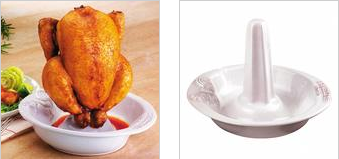 1 Henderl mit ca. 1-1,5kg1/8l Olivenöl, 1 TL Salz, 1/2TL Pfeffer, 1/2TL Paprikapulver, Knoblauch (und wenn vorhanden: 1EL Kräuter der Provence)Zubereitung:Ofen aufheizen (Heißluft 200°C) Öl mit allen Gewürzen vermischen und damit das Henderl einpinseln (innen und außen)Hendl auf den Hendl-Bräter „aufspießen“ (etwas Wasser in Topf geben) und ins Backrohr stellenCa. 15min. bei 200°C, dann auf 180° und noch ca. 45-60min fertiggrillenmit Thermometer: Henderl ist fertig, wenn die Kerntemperatur 75°C erreicht.Zwischendurch (so ca. alle 15 min) Hendl mit ausgelaufenem Fett anpinseln und bei Bedarf etwas Wasser nachgeben (damit das auslaufende Fett nicht eintrocknet)FERTIG, Mahlzeit !!!Als Beilagen sind zu empfehlen: Salat (gemischter/Tomaten/Kartoffel etc.)Kartoffel oder K-Wetches oder Pommes oder Reis – oder nur Semmeln Fischfilet (Lachs, Forelle, Saibling, Zander, Goldbrasse) gebratenZutaten:1-2 Filets   ca. 250-300 gr/Person40 g  Butter, Olivenöl  1 Bund  Petersilie2 Knoblauchzehen Salz, Zitrone, Worcestersauce, ThymianZubereitung:Die küchenfertigen Filets gegebenenfalls waschen, abtupfen und mit Zitronensaft beträufeln.Filet mit Pfeffer und Salz würzenOlivenöl und Butter in einer Pfanne erhitzen, Knoblauch grob geschnitten sowie halbe Zitrone (nach unten) in die Pfanne geben und bei reduzierter Hitze (50/60%) die Filets zuerst mit der Haut nach oben im heißen Fett anbraten, (ca. 3-5 Minuten - hängt von der Dicke der Filets ab – Lachs ist ja eher stärker) braten, dann wenden (nur 1x).Gehackte Petersilie, Zitronensaft, etwas Worcestersauce im noch heißen Bratfett verrühren und über die Files geben. Dazu passen Kartoffelsalat, Ofenkartoffel mit Rosmarin oder auch nur ein gutes Weißbrot.Natürlich darf da ein weißer Spritzer oder ein guter Weißwein nicht fehlen !Forelle gebraten (Fisch)Zutaten: 2 Forellen (Lachsfilet) 2 EL Mehl  40 g  Butter, Olivenöl  1 Bund  Petersilie2 Knoblauchzehen Salz, Zitrone, Worcestersauce  Zubereitung:Die küchenfertigen Forellen waschen, abtupfen und mit Zitronensaft beträufeln.Etwas Olivenöl, Salz, Pfeffer und ausgepresste Knoblauchzehen verrühren und die Forellen außen und innen einpinseln; danach in Mehl mehrmals wenden.Olivenöl und Butter in einer Pfanne erhitzen und die Forellen im heißen Fett auf jeder Seite etwa 5-10 Minuten (hängt von der Größe der Fische ab) braun braten.Gehackte Petersilie, Zitronensaft, etwas Worcestersauce im noch heißen Bratfett verrühren und über die Forellen geben.Auf Tellern mit je einer Zitronenspalte anrichten.Dazu passen Kartoffelsalat, Püree oder auch nur ein gutes Weißbrot.Natürlich darf da ein weißer Spritzer oder ein guter Weißwein nicht fehlen !Oder auch Ofenkartoffel mit RosmarinFestkochende Kartoffel in Würfel schneiden. In einer Ofenfesten Form mit Olivenöl und Salzvermengen.Im vorgeheizten Ofen bei 200 Grad backen, bis sie goldbraun und knusprig sind (benötigen ca. 20-25 Minuten.Das Rosmarin erst kurz vor Ende der Garzeit untermischen, damit es nicht verbrennt.Alternative Zubereitung im Rohr (Umluft):Vorgangsweise ähnlich wie beim Braten – nur ohne Mehl.Fische dann in einer feuerfeste Form (Glas) geben.Backofen auf 200 Grad vorheizen, dann die Fische bei 200 Grad ca. 10 Minuten garen – dazwischen 1-2 Mal wenden.Forelle ist fertig, wenn sich die Rückenflosse leicht lösen lässt.Wenn Ofenkartoffel gewünscht, kann man im gleichen Backvorgang !!! die o.a. Kartoffel zubereiten (bis sie goldbraun sind) – also (die rohen gewürfelten Kartoffel) ca. 15 Minuten vorher reingeben, dann werden die Kartoffel und der Fisch gleichzeitig fertig..Fisch auf mediterrane Art (im Rohr)
Zutaten (2 Personen):2 Filet´s a 200-250 gr oder 2 Fische im Ganzen je 400-500 grButter, Olivenöl  1 Bund  Petersilie20 gr. Frühlingszwiebel50 gr Paradeiser5 Knoblauchzehen 2 Zitronen5 dunkle OlivenRosmarin, Salz, PfefferZubereitung:Die küchenfertigen Filets gegebenenfalls waschen, abtupfen und mit einem scharfen Messer schräg einritzen, innen und außen salzen und pfeffern und mit Zitronensaft beträufeln und (wenn ganzer Fisch) Rosmarinzweige, Knoblauchhälfte und Zitronenscheibe in Bauch legen).Fische dann in eine feuerfeste Form Glasform geben – vorher mit Olivenöl beträufeln, den Fisch drauflegen. Paradeiser in Scheiben und Zwiebel in Spalten schneiden, Knoblauch in dünne Scheiben schneiden, Oliven halbieren und alles neben dem Fisch dazugeben, einige Rosmarinzweige fein hacken und drüberstreuen, zusätzlich alles noch mit etwas Olivenöl beträufeln.Backofen auf 200 Grad vorheizen, dann die Fische ca. 10 Minuten garen (1-2 Mal umdrehen), dann auf 180 Grad reduzieren und nochmals 15 min garen..Fische sind fertig, wenn sich die Rückenflosse leicht lösen lässt.Dazu passen Kartoffelsalat, Ofenkartoffel mit Rosmarin oder auch nur ein gutes Weißbrot.Natürlich darf da ein weißer Spritzer oder ein guter Weißwein nicht fehlen !Garnelen gebratenZutaten(Als Hauptspeise 240gr/Person, als Vorspeise 120gr/Person)Olivenöl, Butter250gr Garnelen4-5 KnoblauchzehenOptional: 3 Frühlingszwiebel1-2 EL Samba Olek oder Chilipasta oder 2-3 Chili-SchottenEtwas Ingwer, Petersilie, ZitroneSalz, Pfeffer, Zitronengras, KreuzkümmelZubereitung:Olivenöl und Butter in einer Pfanne erhitzen und (optional) die Frühlingszwiebel (weißer Teil) anrösten, dann die Gewürze (gehackten Knoblauch und gehackten Ingwer, Zitronengras, Kreuzkümmel, 1-2 TL Chili-Pasta/Samba Olek oder gehackte Chilli-Schotten) dazugeben und anbraten. Jetzt die Garnelen dazugeben, etwas salzen und pfeffern und ca. 4 Minuten braten und öfter umdrehen, dazwischen etwas mit Zitronensaft beträufeln). Bei Bedarf noch etwas Olivenöl dazugeben. Zum Schluss noch – wenn vorhanden – Petersilie dazugeben.Mit Salz, Pfeffer, Kreuzkümmel und Zitronengras abschmecken. FERTIG!Serviert mit Weißbrot und Weißwein ist dies ein schnelles Super-EssenBandnudeln mit GorgonzolasauceZutaten (4 Personen):400 g Bandnudeln2 Schalotten1 Knoblauchzehe15 dkg Gorgonzola1 dl Weißwein2 dl Schlagobers2 EL Creme fraicheButter. Olivenöl, Salz. Pfeffer a. d. MühleZubereitung.Den Gorgonzola in kleine Würfel schneiden.Schalotten und Knoblauch fein hacken und In Butter anschwitzen. Mit Weißwein ablöschen. Einkochen lassen.Den Schlagrahm untermengen, aufkochen, den Gorgonzola dazugeben.Unter Rühren bei wenig Hitze so lange kochen lassen, bis sich der Käse aufgelöst hat.Zum Schluss noch die Creme fraiche unterziehen.Die Nudeln al dente kochen. abseien und mit 2 EL Nudelkochwasser in eine vorgewärmte Schüssel geben.Sofort servieren.
Bandnudeln mit LachssauceVariante1 (Bandnudeln mit Kräuterlachs):
Zutaten (4 Personen):400 g Bandnudeln200 g Räucherlachs1/4 l Schlagobers1/8 l Creme fraîcheKren, Zitronensaft, Salz, Pfeffer a. d. Mühle, Muskat
Zubereitung:10 dag Räucherlachs in kleine Stücke schneiden. In 1 EL Butter anschwitzen. Obers und Creme fraiche dazugeben. Einmal aufkochen. Mit dem Schneidstab des Handmixers pürieren. Mit Salz, Pfeffer und Muskat abschmecken. Während die Nudeln kochen, den restlichen Lachs in feine Streifen schneiden. Außerdem etwa 2 EL Kren reißen. Die Nudeln abgießen. In den Topf zurückgeben und 3 bis 5 EL Nudelkochwasser dazugeben und mit den Nudeln vermischen. Etwas Kochwasser mit den Nudeln zu vermischen ist deshalb wichtig, weil die Sauce dann besser an den Nudeln haften bleibt. Die Obers-Lachscreme mit den Nudeln vermengen. Nochmals erhitzen. Die Lachsstreifen unterheben. Ganz zum Schluss, also knapp vor dem Servieren, mit Kren, wenig Zitronensaft und eventuell noch etwas Salz und Pfeffer abschmecken. Variante2 (gegrilltes Lachsfilet mit Kräuternudeln):
Zutaten (4 Personen):
500-700g Lachsfilet500g Bandnudeln100g Tomaten (+ev. 150g Thaispargel),1 Zitrone, Salz, Pfeffer, Meggle Kräuterbutter, Salz, Pfeffer, 2 Schalotten, 1 Knoblauchzehe, Olivenöl, BasilikumblätterZubereitung:Lachsfilet salzen und beidseitig mit Öl grillierenSchalotten und Knoblauch mit Olivenöl andünsten, dann gewürfelte Tomaten und ggf. Thaispargel mitschwenkenNudeln al dente kochen, danach in Meggle Kräuterbutter schwenken, mit Salz u. Pfeffer abschmeckenLachsfilet mit Nudeln anrichten; mit Kräuterbutter und Basilikum garnieren – FERTIG, MahlzeitPenne all’arrabiataZutaten für 4 Personen:1/2 kg vollreife Fleischparadeiser (alternativ: Dosentomaten geschält)20 dag durchwachsener Speck2 KnoblauchzehenOlivenöl1 scharfer Pfefferoni (oder Chilli)2 Schalotten1 Bd Basilikum30-50 dag Penne (oder sonstige Teigwaren z.B. Hörnchen)6 dag Parmesan (Pecorino)Zubereitung.Die Paradeiser kurz in kochendes & Wasser legen. abschrecken, den Stielansatz herausschneiden. Das Fruchtfleisch entkernen und klein schneiden.Schalotten, Pfefferoni und Knoblauch fein hacken. Den Speck klein würfeln (besser: Fertige Speckwürfel nehmen). Den Speck in ‘etwas Olivenöl langsam ausbraten. Schalotten, Pfefferoni und Knoblauch dazugeben.Sobald die Schalotten goldgelb sind, die Paradeiser untermengen. Einige Minuten bei scharfer Hitze garen, danach vom Herd nehmen und ein wenig Käse drüberstreuen und verrühren.Die Nudeln in Salzwasser al dente kochen.Die Nudeln anrichten und die Sauce darüber geben, danach noch Käse und das klein geschnittene Basilikum darüberstreuen.
Spaghetti aglio e olioZutaten:30-40 dkg Spaghetti (15gr/Person)3-5 KnoblauchzehenPetersilie15 gr Spaghetti/PersonChili/Pfefferoni, (ev. ghackte Sardellen)Salz, PfefferOlivenölZubereitung
Spaghetti alla carbonaraZutaten:30-40 dkg Spaghettica. 15-20 dkg Guanciale (italienischer Backenspeck) oder Bauchspeck2 Knoblauchzehen4 Eier (nur Dotter)(Optional, aber eher NOGO, 125 g Sahne) 
60gr. Pecorino (alternativ geht auch Parmesan)4 cl WhiskySalz, weißer PfefferOlivenölPetersilieZubereitung
1. Die Nudeln in Wasser (mit viel Salz) al dente kochen, dann abtropfen lassen und NICHT abschrecken. 100ml Nudelwasser behalten
In einer vorgewärmten Schüssel die Eier (optional mit dem Rahm) mit dem Käse, Salz und frisch gemahlenem Pfeffer vermengen. 
2. Den Speck in Streifen schneiden. Etwas Olivenöl erhitzen und den Speck bei schwacher Hitze glasig braten. Er sollte nicht zu knusprig ausgebraten werden. 
Knoblauch halbieren – nur für etwas Geschmack mitbraten, später entfernen. Mit einem Schuss Whisky ablöschen. Pfanne beiseitestellen.

3. Öl mit Speck wieder etwas erhitzen, Spaghetti dazugeben, mit etwas Nudelwasser aufgießen und einige Minuten im Fett schwenken/umrühren.Pfanne vom Herd nehmen, die Ei-Käsemischung einrühren – FERTIG!Heiß servieren ev. mit grünem Salat/Tomatensalat.Ev. noch etwas Parmesan und Petersilie drüber geben.Tipp: Achten Sie darauf, dass die Eier wirklich frisch sind und von Hühnern, die sich frei bewegen dürfen, stammen. Spaghetti al tonno (Nudel und Thunfisch) -@MF
Zutaten (für 2 Personen):
250 gr Penne (oder Spaghetti oder Bandnudeln)
1 Dose Thunfisch
1 Knoblauchzehe , 1 Zwiebel
1 Becher Creme fraiche oder Sauerrahm oder Schlagobers)1 Dose Tomaten ohne Haut, püriert2 EL Tomatenmark2 EL Gemüsebrühe oder 1 Gemüsewürfel2 EL getrocknete Petersilie (kann auch frisch sein)1 TL PaprikaParmesanSchmelzkäseOlivenölSalz, Pfeffer, Chilliflocken, BasilikumZubereitung
Nudel/Spaghetti mit etwas Öl und Salz im Topf al dente kochen (ca. 10 min.)Parallel dazu mit Olivenöl/Rapsöl… die Zwiebel goldbraun rösten. Danach 2 EL Tomatenmark zugeben, dann den Knoblauch. Zwischendurch etwas Salzwasser von den Nudeln beimengen. Dann  etwas Schmelzkäse, dann Tomaten dazugeben, aufkochen, dann Creme fraiche dazugeben, etwas einkochen, nun den Thunfisch dazugeben.Spaghetti „Quattro Formaggi“ mit fünf KäsesortenZutaten:Alter GoudaGruyèreComtéGorgonzolaParmesanSpaghetti¼ l Schlagobersroter Zwiebel2 Zehen KnoblauchWeißweinPetersilieoptional MuskatnussZubereitung:Wasser zum Kochen bringen, salzen und Nudeln reingeben, Spaghetti brauchen circa acht Minuten. (Auf der Packung nachlesen.)Zwiebel und Knoblauch schneiden und in Olivenöl anschwitzen lassen. Dann das Obers dazugeben und ein wenig Nudelwasser.Gouda, Gruyère, Comté und Gorgonzola grob aufschneiden und in die Pfanne dazu geben. Der Parmesan wird grob gerieben und kommt ebenfalls in die Pfanne. Immer wieder umrühren, da sich der Käse leicht anlegen. Pfeffern. Mit einem Schluck Weißwein aufgießen.Spaghetti abgießen und mit der gehackten Petersilie, zur Käsesauce geben. Schnell unterrühren und kurz mit der Sauce ziehen lassen.Anrichten und mit Petersilie schön dekorieren.Rinds/Erdäpfel-)gulasch (©MF):(auch das Erdäpfelgulasch ist im Prinzip gleich – eben nur ohne Fleisch – ev. mit Frankfurter Würstchen)Zutaten für 6 Personen:1 kg Gulaschfleisch, ev. schon geschnitten (Wadeschinken oder Schulter);(alternativ 1- 1,5 kg Erdäpfel)7 - 9 Zwiebeln (für 1 kg Fleisch – ca. 1 kg Zwiebel verwenden!)4 - 6 Knoblauchzehen100 g Schweineschmalz (alternativ 5 EL Butterschmalz)2 EL Majoran (oder Thymian)2 EL Kümmel2 EL Paprika (scharf oder gemischt)50-100 ml Weißwein1 L Wasser (+1-2 Suppenwürfel)Salz3 Lorbeerblätter2 TL Rosmarinetwas Senf…wenns etwas würziger/schärfer sein soll: ca. 2 TL Sambal Ölek  (Chili-Gewürz im Glas)Zubereitung:Zwiebeln schälen und grob würfeln. Dazu verwendet man am besten ein scharfes Messer, da stumpfe Klingen und Hackmaschinen die Zwiebel zerquetschen. Und das ist schlecht, weil die austretende Flüssigkeit beim Anschwitzen eine optimale Röstung verhindert und Bitterstoffe entstehen. Das schmeckt nicht besonders.Schmalz in einem Topf erhitzen, dazu grob geschnittenen Zwiebel beimengen und diesen so lange rösten, bis er leicht Farbe angenommen hat. Einige  werden vielleicht über die Menge staunen - aber keine Sorge, es sieht nach mehr aus, als es ist. Außerdem haben die Zwiebeln eine wichtige Funktion: sie binden die Sauce und machen sie sämig. Da wir dazu kein Mehl verwenden, braucht man eine entsprechende Menge dieser Kulturpflanze.Was auch immer Sie bevorzugen: Gulaschfleisch in golfballgroße Stücke würfeln und beiseitestellen. Holzigen Ansatz des Knoblauchs abschneiden, wer will, kann den Knoblauch noch grob würfeln. Allerdings ist das Fleißarbeit, da die Zwiebeln und der Knoblauch nach dem Anschwitzen ohnehin mit dem Stabmixer püriert werden.Den Boden eines hohen Topfes (ich mach das wegen der großen Menge immer mit 2 Bratpfannen) mit Schmalz/Butterschmalz bedecken. Zwei Minuten warten, bis das Fett heiß ist, danach die Zwiebeln darin anschwitzen. Und jetzt gut aufpassen: Die Zwiebeln sollen langsam Farbe bekommen und regelrecht "karamellisieren".Das funktioniert aber nur richtig, wenn man sich Zeit lässt. Die Herdplatte also nur auf mittlere Hitze stellen und alle 2 Minuten mindestens einmal umrühren. Bis die Zwiebeln goldbraun sind – das dauert ca. 20(25) Minuten. Nach etwa 15(20) Minuten Knoblauchzehen dazugeben und jetzt öfters - besser ständig - umrühren.Variante1 (Wiener Art/Mörwald):Alles restlichen Gewürze dazugeben und zum Schluss Paprika zufügen (paprizieren).Dieser Röstansatz wird mit dann Weißwein abgelöscht, mit Wasser aufgegossen, gesalzen und ca. 10-15 min. gut verkocht. Danach im Stabmixer/Fitmix fein pürieren. Variante2 (Grazer Art/Fink):Pfanne mit den goldbraunen Zwiebeln von der Herdplatte nehmen und die Zwiebel-Knoblauch-Mischung mit einem Stabmixer/Fitmix fein pürieren (geht nur, wenn man etwas Wasser dazugibt.Nun das Fleisch (kurz anbraten) und alle restlichen Gewürze (Rosmarin, Thymian, Majoran, Lorbeerblätter und Paprikapulver zugeben. Mit Weißwein aufgießen und mit Salz, Pfeffer und der Prise Zucker würzen.(ggf. Sambal Oelek)Jetzt aber zurück an den Herd - viel ist ohnehin nicht mehr zu tun. Die Pfanne wieder auf die Platte stellen, einmal aufkochen und dann bei geringer Hitze drei bis vier Stunden köcheln lassen; die erste Stunde zugedeckt, dann ohne Topfdeckel weiter garen.Zwischendurch immer wieder umrühren, damit das Fleisch nicht am Pfannenboden "ansitzt", eventuell noch etwas Wasser zufügen. Nach spätestens drei Stunden simmern sollte das Fleisch so zart sein, dass es sich mit einem Löffel ganz leicht zerteilen lässt.Vor dem Anrichten probieren und gegebenenfalls mit Salz, Pfeffer und einer Prise Zucker abschmecken. Dazu serviert man am besten Semmeln, Salzstangerl oder auch Bandnudeln oder Semmelknödel.Zum Schluss noch ein Tipp: Gulasch schmeckt am besten, wenn es über mehrere Tage immer wieder aufgekocht wird.Alternativ-Gulasch (schneller – aber nicht so gut w.o.)Zutaten:1 kg Rindfleisch(für Gulasch, mager !) – in einigen Geschäften bereits in Würfel geschnitten erhältlich. (alternativ 1- 1,5 kg Erdäpfel)2 mittlere Zwiebel, ½ Zitrone für Gewürz1 Pkt. Gulaschgewürz (Knorr/Kotany´/Maggy)1 Zitrone¼ SauerrahmZubereitung:2 fein geschnittene Zwiebel mit  3 EL goldbraun anrösten, danach o.a. Fertiggewürz beigeben und mit ca. ¾ l Wasser aufgießen; ca. 3 EL Öl, Fleisch beigeben (alternativ geschälte und geschnittene Erdäpfel), etwas salzen – danach ca. 1 ½ h köcheln lassen (Erdäpfel nur ca. ½ -3/4h)Danach Sauerrahm (mit 3 EL Mehl vermengt) beigeben – ev. noch kurz aufkochen und FERTIG – MahlzeitOfen-Sauerkraut mit Geselchtem und Selchwürstln oder Breinwurst mit Ofenkartoffel (©MF):Zutaten für 4 Personen:500 g Sauerkraut1 Zwiebel1 Knoblauchzehe2 Wacholderbeeren3 EL Schmalz2 LorbeerblätterPrise Zucker1 TL Kümmel1-2  EL griffiges Mehl – wenn im Rohr gemacht – kein Mehl dazugeben300 ml RindssuppeEv. 1 EL PaprikaZubereitung:Falls das Sauerkraut sehr sauer ist, kurz in einem Sieb waschen. Zwiebel und Knoblauch schälen und feinwürfelig schneiden. Wacholderbeeren mit dem Handballen andrücken und in einem Topf in Schmalz anrösten. Zwiebel, Knoblauch, Prise Zucker, Lorbeerblätter und Kümmel beigeben, glasig anbraten und mit Weißwein und/oder Rindsuppe ablöschen. (Mehl zugeben),. Sauerkraut beifügen. Sauerkraut auf kleiner Flamme 15–20 Minuten leicht köcheln (oder im Backofen bei 200 Grad). Das Kraut sollte bissfest sein.Geselchtes/Selchwürstln:Geselchtes im großen Topf mit kalten Wasser bedecken, mit Kümmel, Lorbeerblatt, Liebstöckl, Walcholderbeeren,, Gewürznelken und ca. 1h pro kg köcheln (Selchwürstln brauchen nur ca. 15min bei 80 Grad).Dadurch erhält zusätzlich man eine gute Selchsuppe (z.B. als Basis für eine Gemüsesuppe)Oder fertiges geselchtes in Rindsuppe aufwärmenBreinwurst (1/2 kg):Etwas anstechen und ev. parallel zum Sauerkraut mit etwas Schmalz im Ofen braten (ca. 20-25 min bei 180 Grad); Wer es besonders knusprig liebt – zum Schluss Wurst aufschneiden und kräftig anbratenOfenkartoffel:Gekochte Kartoffel schneiden und mit Olivenöl aufsetzen und im Backrohr mitbraten, gelegentlich umrühren/umdrehenSelchripperl mit BohneneintopfEin  Klassiker der österreichischen Küche ist das Rezept für Bohneneintopf mit Selchripperl.Zutaten für 4 Portionen:500-800 gr geselchte Ripperl1große Dose weiße Bohnen (530g Abtropfgewicht)1 TL Kümmel ganz 1 EL SenfSuppengemüse (3 Karotten 1/2 Sellerieknolle 1 Stange Porree )1 Zwiebel5 KartoffelnSenf Salz, Pfeffer etwas EssigZubereitung:Die Selchripperl mit kaltem Wasser bedeckt, mit Kümmel, Lorbeerblatt, Liebstöckl, Walcholderbeeren,, Gewürznelken auf den Herd stellen und diese weich köcheln (ca. 1h/Kg). Ist das Fleisch weich, dann aus dem Kochwasser nehmen und zur Seite stellen.Gib nun das geputzte und zurecht geschnittene Gemüse (Karotten, Sellerie, Porree, Zwiebel, Kartoffeln) hinein und gare es bissfest (ca. 20min)Währenddessen befreie die Selchripperl von den Knochen und schneide sie in mundgerechte Stücke. Kurz bevor das Gemüse gar ist, gib die gewaschenen & abgetropften weißen Bohnen samt dem Fleisch hinzu und köchle das Ganze nochmals für gut 10 Minuten. Zum Abschluss würze mit Salz, Pfeffer, Senf und Essig nach Geschmack.TIPP: Die Selchripperl mit Bohneneintopf schmecken nicht nur an kalten Tagen so richtig gut, sondern sind auch kalt sehr gut zu genießen.Dazu passt Schwarzbrot, Kornspitz etc. Käsespätzle:Zutaten:500 gr fertige Spätzle (oder selber machen)Butter oder Butterschmalz2 gr. Zwiebel200 gr geriebener würziger Käse (Emmentaler und Bergkäse – aber auch alle anderen möglich – was verfügbar ist z.B. auch Bergkäse / Graukäse / Edamer / Almkäse / Appenzeller – auf jeden Fall würzigen Käse – auch gemischt möglich)Salz, Pfeffer, MuskatnussSchnittlauch oder PetersilieVorbereitung:Röstzwiebel: 1 Zwiebel schälen und in (nicht zu dünne) Scheiben schneiden und je 1-1/2 TL Salz und Zucker dazugeben, damit sie das Wasser abgeben. Einige Minuten ruhen lasseZubereitung:Spätzle in siedendes Salzwasser Wasser geben und ca. 2 Minuten kochen (bis sie an die Oberfläche kommen).In einen WOK Butter/Butterschmalz erhitzen (paprizieren - mit Paprika scharf oder edelsüß oder gemischt). Das Wasser vom Zwiebel abseihen und etwas Mehl drüberstreuen und durchmischen und dann die Zwiebel goldbraun rausbacken – ev. in mehreren Durchgängen wegen Platzbedarf. Die Ringe sollen schwimmenEine Pfanne mit Butter/Butterschmalz erhitzen, 1 gewürfelte Zwiebel würfeln hellbraun anrösten.Die Spätzle in die Pfanne dazugeben und anrösten bis sie heiß sind. Den geriebenen Käse unterheben und zerlaufen lassen. Die Spätzle mit Salz und Pfeffer abschmecken und mit Röstzwiebeln und Schnittlauch/Petersilie garnieren.Krautfleckerl:Zutaten für 4 Personen:350 g Weißkraut300 g Fleckerl40 g Butter1 Zwiebel1 TL Rohr-Rohzucker1 TL KümmelSalz, PfefferZubereitung:Fleckerl in Salzwasser bissfest kochen. Inzwischen Zwiebel schälen und fein hacken. Krautkopf putzen, indem die Außenblätter und der Strunk entfernt werden. Den Rest klein schneiden, damit die Stücke ungefähr die gleiche Größe wie die Nudeln haben.Zwiebel in heißer Butter in einem großen Topf kurz anschwitzen. Rohr-Rohzucker hinzugeben und unter ständigem Rühren karamellisieren lassen. Sobald die Zwiebelstücke eine braune Farbe angenommen haben, Kraut ein paar Minuten mit anbraten und anschließend mit 250 ml Wasser aufgießen. Bei regelmäßigem Umrühren so lange köcheln lassen, bis das Wasser vollständig verdampft ist.Die vorgekochten Fleckerl dazugeben und alles gut vermengen und mit Salz, Pfeffer und Kümmel würzen.Tipp: Noch herzhafter werden die Krautfleckerl mit 150 g angebratenen Speckwürfeln.Reisfleisch:Zutaten für 4 Personen:500 g Hühnerbrust (oder Schopf/Schweinsschulter)2 Zwiebeln2-3 Knoblauchzehen oder 2 TL Knoblauchpaste1 große Tasse (=300 g) Langkornreis2 EL Tomatenmark2-3 EL Paprikapulver süß1-2 TL Majoran und 1 TL Kümmel2 Lorbeerblätter1 EL Balsamicoessig2,5 große Tassen (= 950 ml) Brühe oder Wasser1,5 TL Salz, 1 TL Pfeffer2-3 EL Sauerrahm oder Creme fraicheZubereitung:Zwiebel und Fleisch schneiden (würfelig)In einer Pfanne Olivenöl oder Butter erhitzen, Zwiebel dazugeben und anröstenDann das Fleisch dazugeben und anröstenNun Knoblauch, Paprikapulver, Tomatenmark, Essig, Majoran, Kümmel und Reis dazugeben – etwas anrösten und dann mit Brühe/Wasser ablöschen und Lorbeerblätter dazugeben.Alles aufkochen und mit reduzierter Hitze (Stufe 3-4 von 9) mit Deckel weiterköcheln und zwar ca. 20-25 min lang. Dazwischen gelegentlich umrühren damit nichts anbrenntDas fertige Gericht sollte schön sämig-cremig sein und die Flüssigkeit nicht mehr vorhanden. Salz und Pfeffer nach Bedarf dazugeben.Zwiebelkuchen mit Speck (Dagobert):Zutaten:15 dkg Mehl10 dkg Butter10 dkg Magertopfen1 TL Salz, 1 TL KümmelFür den Belag:1/4kg Zwiebel2 Eier125 gr Creme fraiche20 dkg SchinkenspeckButter, Öl, Salz, Pfeffer a. d. MühleZubereitung:Den Topfen gut abtropfen lassen bzw. ausdrücken. Mehl, Topfen, Butter und Salz rasch zu einem glatten Teig kneten. Zu einer Kugel formen, in Folie wickeln und eine Stunde im Kühlschrank rasten lassen. Die Zwiebeln in dünne Ringe schneiden. Den Speck zuerst in dünne Scheiben, dann in feine Streifen schneiden.2 EL Butter und 1 EL Öl in einer großen Pfanne erhitzen. Den Speck glasig braten. Die Zwiebel dazugeben und goldgelb anschwitzen. Von Platte nehmen und leicht überkühlen lassen. Creme fraiche und Eier untermengen. Den Teig zwischen zwei bemehlte Folien (beispielsweise ein aufgeschnittenes Tiefkühlsackerl legen und mit dem Nudelwalker dünn ausrollen. Eine Tarteform mit dem Teig auslegen. Die Zwiebel-Eier-Mischung auf dem Teigboden verteilen. Bei 200 Grad Unterhitze auf der untersten Einschubleiste bzw. auf dem Backrohrboden 20 Minuten backen. Lauwarm servieren, dazu passt Blattsalat mit Kernöl.Zwiebelkuchen (Dagobert):Zutaten für den Teig: 25 dkg Mehl, ½ Pkg Trockengerm 1 TL Zucker, Salz, 5 dag Butter Für den Belag:Ca. ¾ kg Zwiebeln2 Eier3 dl dunkles Bier1 TL Kümmel1 Bd Petersilie10 dkg Hamburger Speck10 dkg geriebener Käse (z.B. Bergbaron)½ Becker (125gr.) SauerrahmÖl, Salz, Pfeffer a. d. Mühle Zubereitung: Teig (ev. auch Pizza-Fertigteig)Die Butter zerlassen, die Germ zerbröseln und in 15dl lauwarrnern Wasser auflösen. Mit Mehl, Zucker, Salz und Butter zu einem glatten Teig verkneten.Den Teig auf ein mit Backpapier belegtes Blech legen, am Rand hochziehen, sodass eine Mulde wird. Zugedeckt an einem warmen Ort gehen lassen.Die Zwiebeln schälen und in Ringe schneiden. Den Speck klein würfeln.Etwas Öl erhitzen und den Speck auslassen. Die Zwiebel dazugeben und andünsten, mit Bier ablöschen. Salzen und pfeffern. Eine knappe Viertelstunde garen lassen (Hitze reduzieren). Zum Auskühlen und Abtropfen in ein Sieb geben.Eier und Sauerrahm gut verrühren. Mit Salz, Pfeffer und Kümmel würzen. Mit den Zwiebeln vermengen. Masse dann gleichmäßig auf den Teig streichen.Den Kuchen etwa zehn Minuten gehen lassen.Erst dann ins 180 Grad heiße Backrohr schieben. Eine halbe Stunde (30-40min) goldbraun backen. Lauwarm oder kalt servieren.Lasagne: Zutaten für 4 Personen:20 dag faschiertes Rindfleisch10 dag faschiertes Schweinefleisch1 EL Tomatenmark10 dag Parmesan10 dag durchwachsener Speck1 große Zwiebel1 große Karotte1 Stange StangensellerieOregano1/8 Rotweinca. ½ l RindsuppeSalz, Pfeffer a. d. Mühle, Muskatnuss1 Stamperl Schlagrahm½ l Milch, Butter, Mehl40 dag Lasagneblätter Zubereitung:Gemüse und Speck getrennt klein würfeln. Den Speck in Butter andünsten. Gemüse und Paradeismark dazugeben. Anrösten. Das Fleisch dazugeben. Ebenfalls anrösten. Mit Rotwein ablöschen. Einkochen lassen. Mit Salz, Pfeffer und Oregano abschmecken. Mit ¼ bis 3/8 l Suppe aufgießen. Zugedeckt eine gute Stunde leicht kochen lassen. Eventuell noch etwas Suppe dazugießen. Zum Schluss mit Schlagrahm binden. 3 EI Mehl in 4 EL Butter anschwitzen. Unter Rühren die Milch dazugießen. Zehn Minuten leicht kochen lassen. Mit Salz, Pfeffer und Muskatnuss abschmecken. Die Lasagneblätter al dente kochen. Auf ein Tuch legen. Eine feuerfeste Form mit Butter ausstreichen. Lasagneblätter Fleisch- und Bechamelsauce in die Form schichten. Parmesan darüberstreuen. Wiederholen, bis alle Zutaten aufgebraucht sind. Mit Parmesan beenden. Einige Butterflocken daraufsetzen. Ins 200 Grad heiße Backrohr schieben. 20 bis 25 Minuten überbacken.Erdäpfelsalat (@MF):Man braucht: 1 Kilo "speckige" (= festkochende) Erdäpfel, 1 fein gehackte (rote) Zwiebel, Essig, Öl, Salz, Pfeffer. Die Erdäpfel nicht zu weich kochen, schälen und in Scheiben schneiden. Die Zwiebel dazu geben.Kernöl, Salz, Senf dazugeben und durchmischen, danach erst mit Essig, Salz und Pfeffer fein-würzen. Der Salat nimmt relativ viel Marinade auf und sollte vor dem Servieren gut "durchziehen", eventuell noch einmal abschmecken. Russischer Salat / Oliviersalat .. wird in Russland zumeist zu Neujahr und anderen Feierlichkeiten genossen. Er ist in den 1860er-Jahren von Lucien Olivier im zaristischen Russland entwickelt worden und hat sich seinen Weg in die Küchen der Welt gebahnt. Es gibt ihn in zahlreichen Varianten, hier eine davon (für 5 Portionen): Zutaten für 5 Portionen:1 säuerlicher Apfel4 hartgekochte Eier1 Dose Erbsen4 Essiggurken4 Kartoffeln1 Karotte1 Zwiebel gehackt200 Gramm Extrawurst (manche verwenden auch gebratenes Hühnchen oder Fisch)4 EL MayonnaisePfeffer, SalzZubereitung:Kartoffeln und Karotten schälen, waschen und in kleine Würfel schneiden. Danach in einem Topf Salzwasser etwa 15-20 Minuten bissfest kochen. Eier und Zwiebel schälen und hacken, mit dem Gemüse mischen. Wurst und Essiggurken ebenfalls in Würfel schneiden, zusammen mit den Erbsen zu den anderen Zutaten geben. Apfel waschen, in Würfel schneiden und dazu mischen. Salz und Pfeffer sowie Mayonnaise dazugeben und vermengen. Zugedeckt im Kühlschrank mindestens eine Stunde stehenlassen.Schwammerl-GerichteEierschwammerl mit Ei
Die Schwammerl kurz waschen und putzen, größere Pilze ev. halbieren oder gar vierteln, mit etwas Zitronensaft beträufeln. Zwiebel (+ ev. Knoblauch) in etwas heißem Öl goldgelb rösten (ev. mit Essig ablöschen), dann die Schwammerl dazu, mitrösten bis sie bissfest sind. 

In der Zwischenzeit die Eier verquirlen, mit Salz und Pfeffer würzen. 
Das Ei dann über die Schwammerl leeren und je nach Geschmack stocken lassen.
Das Ganze mit Schnittlauch bestreut servieren, dazu passt ein frisches Schwarzbrot.Eierschwammerl-Sauce/Eierschwammerlgulasch
Zutaten (2 Mahlzeiten):250 g Eierschwammerl2 EL Öl + Butter1 kl. Zwiebel gewürfelt2 Frühlingszwiebel1-2	Knoblauchzehen250 g Schlagobers (Sauerrahm)1/2 TL Majoran1/2 TL Thymian gemörsert(1/2 TL Rosmarin gemörsert)1/2 TL Paprikapulver süß1 EL Tomatenmark, etwas Salz, Pfeffer1/2	 Suppenwürfel mit etwas Wasser1/16 WeißweinVorbereitung:Die Schwammerl kurz waschen und putzen, größere Pilze ev. halbieren oder gar viertelnZubereitung:Öl + Butter in Pfanne erhitzen und die Schwammerl ca. 5 min anrösten, bis die Flüssigkeit verdampft ist. Wieder etwas Öl dazugeben und Zwiebel (+ ev. Knoblauch), Tomatenmark,  Paprika, Salz, Pfeffer dazugeben und einige Minuten rösten. Dann mit Weißwein ablöschen, Jetzt Frühlingszwiebel, Gemüsewürfel, Schlagobers, Thymian und Rosmarin dazugeben und fertig garen, bis Schwammerl durch sind – öfters umrühren und ggf. Wasser nachgeben, Zu Schluss noch abschmecken (mit Salz, Pfeffer, Majoran).
Beilagen-Empfehlung: Teigware (Hörnchen/Bandnudeln) oder Semmelknödel oder BrotTagliatelle mit Steinpilzen Zutaten für 4 Personen:500 g Tagliatelle100 g getrocknete Steinpilze1-2 Stängel Liebstöckel3 Schalotten2 Knoblauchzehen150 g Parmaschinken180 g Zuckererbsenschoten250 ml Schlagobers1 EL frisch geriebener Parmesan oder AsmonteOlivenöl, Butter, Salz, Pfeffer aus der Mühle Zubereitung:Steinpilze rund ½ h in warmes Wasser legen. Die Pilze sollten damit bedeckt sein. Wasser durch ein feines Sieb abgießen und auffangen. Tagliatelle in leicht gesalzenem Wasser bissfest kochen. Schalotten und Knoblauch schälen, würfeln, in einer Pfanne mit Olivenöl sanft anbraten, Zuckererbsenschoten und Liebstöckel in feine Streifen schneiden, Schinken in kleine Stücke schneiden, Pilze zugeben, kurz mitbraten, etwas Pilzwasser angießen, rund 3 Min. einkochen, mit Obers aufgießen, weitere 5 Min. einkochen. Zuckererbsenschoten kurz vor dem Ende der Kochzeit zugeben. Dann die Tagliatelle in die Sauce geben, gut durchmischen. Parmesan/Asmonte, Schinken und Liebstöckel unterrühren und sofort servieren.Kürbis-GerichteKürbis:Kürbis steirische Art:Zutaten (für 2 Personen):½ KG Kürbis gehobelt2 EL	Schmalz (oder Butter oder Margarine)1 gr. Zwiebel3 gr. Knoblauchzehen1TL	Kümmel2 EL	WeißweinessigSalz, Pfeffer, Petersilie1 dl Schlagobers oder Sauerrahm1/8 WeißweinOptional: 1 EL	Paprika edelsüß1 EL TomatenmarkEinbrenn (Mehlschwitze):1 EL	Butter1 EL	Mehl
Den gehobelten Kürbis mit Salz und Essig 10 min stehen lassen (optional: 0,5 bis 1 h)Nun Fett (Schmalz oder ÖL mit etwas Butter) aufstellen und feingehackter Zwiebel rösten, (kurz vor Ende den Knoblauch dazurösten – sonst verbrennt er!); dann 1 EL Tomatenmark (wenn ungarische Art), dann paprizieren (wenn österreichische Art), dann den vorbereiteten Kürbis mit Kümmel, Pfeffer, Salz dazugeben, alles kurz anrösten, dann Wein dazugeben, ggf. mit etwas Wasser (+ Suppenwürfel) aufgießen.Dann lässt man alles noch ca. 5-10 (20) Minuten dünsten.Optional: Noch den Sauerrahm (mit Mehl vermengt) hinein; FERTIG !Dazu noch Geselchtes und/oder gekochte Selchwürstl und frisches Bauernbrot.Überbackene Mozzarella – Tomaten:Zutaten: (für 6 Personen)1 kg Tomaten (am besten Fleischtomaten)Butter oder Margarine für die FormSals, Pfeffer aus der Mühle3 Bund Basilikum300g MozzarellaZubereitung:Tomaten waschen. Die Stielansätze keilförmig herausschneiden. Dann die Früchte mit kochendem Wasser überbrühen und abschrecken (das mache ich nicht!!*). Tomaten häuten (das natürlich auch nicht*) und längs in Scheiben schneiden.Eine flache, feuerfeste Form mit der Butter oder Margarine ausfetten. Die Tomaten einschichten. Mit Salz und Pfeffer würzen. Basilikum, falls nötig, waschen und gut trockenschütteln. Die Blätter von den Stielen zupfen. Grob hacken und über die Tomaten verteilen. Mozzarella in dünne Scheiben schneiden (es gibt Mozzarellaschneider*) und gleichmäßig auf den Tomaten verteilen. (Alle Tomaten sollen bedeckt sein).Die Form in den vorgeheizten Backofen auf die zweite Einschubleiste von unten schieben und bei 225 – 250 Grad (Gas 4 – 5) 10 bis 15 Minuten überbacken (Gar so genau muss man diese Zahlen nicht nehmen*). Die Tomaten sind fertig, wenn der Käse zerlaufen ist und anfängt, goldbraun zu werden. Die Tomaten mit Baguette als kleinen Abendimbiss oder als Vorspeise reichen.Polenta (Grammelpolenta) Zutaten:1 l Milchwasser; halb Milch halb Wasser, 100 g Butter, 1 kleiner Zwiebel, 250 g Polenta,1 EL Salz, wenig Muskat, Pfeffer aus der Mühle, 150 g Grammeln100 g RahmZubereitung:Milchwasser mit der Butter und der gespickten Zwiebelaufkochen. Polenta einlaufen lassen, bei kleiner Hitze untergelegentlichem Rühren ca. 3-4 Min. köcheln Grammelnzugeben, salzen und ca. 3-5 Min. fertigkochen, abschmecken.Saucen: Sauce Tartare (4 Portionen) Zutaten:2-4 Essiggurkerl (oder Cornichons)5 Kapern1 kleine Zwiebel ½ Bund Petersilie (oder 2 EL Petersilie-Gewürz) u. Schnittlauch(1 hartgekochtes Ei – muss nicht sein)0,3 Tube Mayonnaise1/8 l Sauerrahm (4-5EL) (+ev. 4-5 EL Schlagobers)1/8 l Joghurt1 EL Estragonsenf1 EL Essig 3 EL Rindsuppe 1 TL Sardellenpaste 2 Spritzer Maggiwürze1 TL Staubzucker 2 Spritzer Zitronensaft 1 Prise Salz, PfefferZubereitung: Das ausgekühlte harte Ei, die Zwiebel, Gurkerl, Kapern, Petersilie, Schnittlauch klein Hacken, mit allen anderen Zutaten vermischen und mit Salz und Pfeffer abschmecken. Die Sauce passt ausgezeichnet zu gebackenen Pilzen (Parasol), zu geb. Fisch und sonstigen panierten Gerichten bzw. zum Fondue.5-Saucen-Mischung für Fondue: (Senfsauce, Gewürzgurkensauce, Knoblauchsauce,  Krensauce, Currysauce)Ausgangsbasis:500 g Natur-Joghurt  250 g Sauerrahm oder Schmand  200 g Crème fraiche  1 Tube/n Mayonnaise, fettreduzierte (50 %) Für die Grundsauce Joghurt, Sauerrahm, Crème fraiche und Mayonnaise in eine Schüssel geben und gut verrühren.Nun in 5 gleich große Portions-Schalen aufteilen.Senfsauce1-2 EL Senf, mild  1-2 EL Senf, scharf (z.B. Dijonsenf)  2 Zehen Knoblauch, gepresst    Pfeffer, frisch gemahlen,  Salz  Gewürzgurkensauce6  Gewürzgurken (fein würfeln)Etwas Gurkensaft  Pfeffer, frisch gemahlen,  Salz  Knoblauchsauce6 Zehe/n Knoblauch (bei Bedarf auch mehr)    Pfeffer, frisch gemahlen,  Salz  Krensauce4 EL Meerrettich, fein gerieben oder aus dem Glas  4 EL Zitronensaft  2 Msp. Cayennepfeffer  4 TL Zucker  4 TL Sardellenpaste    Pfeffer, frisch gemahlen,  Salz  Currysauce15  Zwiebel(n) (Silberzwiebeln)   3 TL Currypulver, (Madras) , Zucker,  Salz, evtl. Rum  Achtung! Das volle Aroma kommt erst mit der Zeit heraus)Hinweis: Ich bereite die Saucen immer schon am Vortag zu. Dann können sie schön durchziehen. KetchupsauceZutaten:200 g Ketchup mild100 g Ketchup (Hot-Ketchup)Etwas Senf (mild+scharf)2 große Paprikaschote(n), grüne   (ev. auch ohne)4  Peperoni, scharf oder mild  1 große Zwiebel(n)  1 EL ÖL1 TL Essig, (Rotweinessig)  1 TL Worcestershiresauce  1 TL Zucker  2 Msp. Cayennepfeffer    Knoblauchgranulat , Salz , Oregano  Zubereitung: Ketchup und Senf in eine Schüssel geben. Paprikaschoten, Peperoni und Zwiebel in kleine Würfel schneiden und in die Ketchup-Senf-Mischung geben. Gut umrühren und nach Geschmack mit Salz, Pfeffer und Oregano würzen - evtl. bei Bedarf nochmals Ketchup und Senf dazugeben. Sauce HollandaiseZutaten:4   Eigelb  2 TL Zitronensaft  250 gr Butter  2 Prisen weißer Pfeffer 1 Prise Salz   ZubereitungDie Butter schmelzen und abkühlen lassen. Die vier Eigelb und den Zitronensaft im Wasserbad unter Rühren andicken und mit Salz und Pfeffer würzen.  Die geschmolzene, nicht mehr heiße, Butter unter Rühren langsam zum Eigelb gießen. Die Soße frisch, z. B. zu Spargel, servieren. Gut auch zu LachsPfeffersauceZutaten:100gr Butter1 Zwiebel/Schalotte gewürfelt3 EL Mehl2 EL grünen Pfeffer (im Glas eingelegt)250ml Rinderbrühe200ml Creme Fraiche (mit Kräutern nach Wunsch)Majoranbestes Olivenöl4 EL Cognac/Weinbrand¼ l Portwein / RotweinZitronenabriebSalz & schwarzen PfefferZubereitungZwiebeln in Butter + Pfeffer, dann Zwiebel anschwitzen, Cognac dazugeben, anzünden, dann Portwein, 3 EL Mehl dazugeben, etwas einkochen, dann mit Rinderbrühe aufgießen; einkochen, zum Schluss Creme fraiche dazu und mit Majoran abschmecken; ggf.noch mit Salz und Pfeffer abschmecken.Rotweinsauce (zu Steak)Zutaten:1 rote Zwiebel/Schalotte0,5 l Rotwein5 EL Balsamico1 EL ZuckerSalz & PfefferZubereitungDie Zwiebeln schälen und in Ringe schneiden. Etwas Öl erhitzen und Zwiebel anrösten, dann mit 1 EL Zucker karamellisieren; danach mit Rotwein ablöschen und Essig dazugeben und köcheln und auf die Hälfte einkochen, salzen und pfeffern.Aufstriche, Cremen: Eieraufstrich Zutaten:6 Ei(er)1 Zwiebel (klein)4 Essiggurkerl1 EL Kapern100 (100g Topfen2 EL Mayonnaise2 EL Estragonsenf1 TLSalzSalz, Pfeffer (aus der Mühle)Schnittlauch (nach Belieben)ZubereitungEier schälen und klein schneiden. Zwiebel, Gurkerl und Kapern klein hacken (nicht zu klein – ev. schneiden).Alle Zutaten ordentlich verrühren, damit sie sich gut verbinden und den Eiaufstrich nochmals abschmecken, mit Schnittlauch bestreuen und servieren. (ev., noch etwas Curry dazugeben)Thunfischcreme (3 Portionen) Zutaten:1 Dose Thunfisch (natur) 1  Schalotte oder ½ Bund Frühlingszwiebel (fein gehackt)1 TL Kapern  100 g Frischkäse  (alternativ 2 EL Creme fraiche)2 Sardellenfilets  2 TL Olivenöl  1 Spritzer Zitronensaft  1 EL Salatcreme (oder Mayonnaise) Salz, Pfeffer, Chilipulver  ZubereitungFür die Thunfischcreme das Öl/Wasser vom Thunfisch abgießen und mit Zwiebel, Kapern und Sardellenfilets in ein hohes Gefäß geben. Mit dem Pürierstab fein pürieren.Frischkäse und Salatcreme (oder Mayonnaise) hinzufügen, mit Zitronensaft, Salz, Pfeffer und Chilipulver würzen und die Thunfischcreme pikant abschmecken.Brot & Gebäck & CoPIZZAZutaten: (für 2 Haushaltsbleche mit flachenTeig)500g Weizenmehl (glatt) bzw. Pizzamehl Type 700250g lauwarmes Wasser (oder 250g Hefeweizenbier; ja richtig gelesen!)1 Pkg. frische Hefe (alternativ Trockengerm)10g Salz (1EL)3 EL Olivenöl60g WeißweinPizzagewürz (oder je 1 TL Basilikum, Oregano, Rosmarin und etwas Pfeffer)Zubereitung:Mehl in Rührschüssel geben, mittig eine Mulde machen und Germ reingeben (frische Hefe zerbröseln) und mit etwas Wasser aufgießen, 10 Minuten ziehen lassen.Danach restliches Wasser, 60g Weißwein und Salz und Öl beimengen; Pizzagewürz oder separate Gewürze dazugeben. Nun alles gut verkneten (5-10 Minuten) und zugedeckt ca. 30-60 Minuten rasten lassen. (besser noch über Nacht in Kühlschrank geben, danach 30-60 Minuten auf Raumtemperatur bringen). Dann Teig aufteilen (für 1 Port. Pizza ca. 1 faustgroße Portion nehmen und rund ausrollen), oder 2 Portionen auf Haushaltsblech-Größe ausrollen.Oberfläche mehrmals mit Gabel einstechen, dann mit Olivenöl oder alternativ mit Knoblauch (Knoblauch pressen, mit etwas Öl und Butter in eine Schüssel geben, mit Salz und Pfeffer würzen und alles vermengen) einstreichen (ev. nur den Rand damit einstreichen), dann würzen (Pizzagewürz oder Oregano)Nun Tomatensauce [besser pürierte Schältomaten] auf Pizza verteilen - dabei den Rand aussparen, danach den Pizzakäse verteilen und zum Schluss nun die Pizza nach Wunsch belegen (wahlweise Salami/Schinken/Thunfisch/Schafskäse/Gorgonzola, sowie abschließend mit Sardellen, Oliven/Kapern, Pfefferoni, etc. garnieren.Das Rohr auf 200° (Heißluft) vorheizen und ca. 20 Min. backen! (Alternative: mit 250° ca. 15 Min. backen)FoccaciaZutaten:500g Pizzamehl Type 700 (alternativ Weizenmehl glatt)400 ml lauwarmes Wasser1 Pkg. Trockengerm1 TL Salz2 TL Zucker1 EL Olivenölgrobes Salz, Rosmarin und ev. Oliven und getrocknete Tomaten, KnoblauchZubereitung:Mehl in Rührschüssel geben, Salz, Zucker, Öl, Germ und Wasser beigeben (ev. auch gepressten Knoblauch – ausprobieren…)Nun alles gut verkneten (5-10 Minuten) und zugedeckt ca. 30-60 Minuten rasten lassen. (besser noch über Nacht in Kühlschrank geben, danach 30-60 Minuten auf Raumtemperatur Dann (recht flüssigen) Teig auf ein Backblech geben und mit den (in Olivenöl getunkten) Fingern auf das Blech ausstreichen – ev. nochmals 1/2h gehen lassen, danach nochmals mit den Fingern lauter Tupfer reingeben und mit etwa Olivenöl bepinseln.
Grobes Meersalz und Rosmarin drüberstreuen – je nach Wunsch nun auch halbierte Oliven und getrocknete Tomaten drüber geben.Nun im aufgeheizten Backrohr ca. 10-15min backen mit Ober/Unterhitze auf unterer Stufe (wegen Hitze von unten)Das Rohr auf 200° (Heißluft) vorheizen und ca. 20 Min. backen! (Alternative: mit 250° ca. 15 Min. backen)FlammkuchenZutaten: (für 1 Haushaltsbleche)1 fertigen Flammkuchen oder nicht zu dicken Pizzateig oder FoccacciaAlternative: 200 gr Mehl, 2 EL Olivenöl, 125 ml Wasser, etwas Salz130 g Sauerrahm130 g Crème fraîche200 g Bauchspeck (oder fertige Speckwürfel)1 Bund Schnittlauch150 g rote klein geschnittene ZwiebelnSalz, schwarzer Pfeffer aus der MühleZubereitung:1. Den Speck klein würfeln.2. Sauerrahm mit Crème fraîche mischen und mit Salz und Pfeffer würzen.3. Den Flammkuchenteig aus dem Kühlschrank nehmen, dünn mit der Mischung bestreichen. Zwiebeln und Speck darauf verteilen.4. Je nach Packungsanleitung im vorgeheizten Ofen knusprig backen. Inzwischen den Schnittlauch klein schneiden und den Flammkuchen vor dem Servieren noch mit frischem Pfeffer aus der Mühle würzen.Flammkuchen (Heidi)Zutaten: (für 1 Haushaltsbleche mit flachenTeig)8 Stk. Toastbrot1 Becher creme fraiche mit Kräuter1 Schuss Sahne oder Milch oder Sauerrahm50-100gr. Rohen oder gekochten Schinken, klein schneiden oder fertige Speckwürfel150gr Gratinkäse (Bergkäse, würzig, fertig gerieben)1-2 rote ZwiebelSalz, Pfeffer aus der MühleSchnittlauchZubereitung:Backofen auf 200 Grad aufheizen (Ober, Unterhitze)Toastscheiben auf Backblech (mit Backpapier) gebenZwiebel fein schneiden und zusammen mit creme fraiche, Schinken/Speck und dem Käse in eine Schüssel geben und gut verrühren, mit Salz und Pfeffer würzenSollte die Creme zu fest sein noch mit etwas Sauerrahm/Milch verdünnen- aber nicht zu dünn da sie im Ofen noch etwas verläuft..Masse gleichmäßig auf die Toastscheiben verteilenJetzt ca. 15 min backenInzwischen den Schnittlauch klein schneiden und den Flammkuchen vor dem Servieren noch mit frischem Pfeffer aus der Mühle würzen.LangosZutaten: (für ca. 20 Fladen)500g Weizenmehl Dinkel oder Weizenvollkornmehl300ml WasserSalz, ÖL, KnoblauchzehenZubereitung:Mehl + Wasser in Rührschüssel geben und mit dem Knethaken zu einem Nudelteig kneten, bis er sich von der Rührschüssel löst. Bei Bedarf Mehl zugeben. Mit einem Löffel Stücke abstechen und auf einem bemehlten Teigbrett sehr dünne Fladen auswalken. Immer wieder einmehlen, damit der Teig nicht an der Unterseite kleben bleibt. Die Fladen sollten nicht breiter sein als der Topf in dem sie herausgebacken werden. Einen breiten Topf mit ca.10 cm hohem Rand bereitstellen. Schweineschmalz oder Öl darin heiß werden lassen, einen Teigfladen einlegen, etwas untertauchen, es bilden sich kleine und sehr große Blasen, insgesamt dreimal rasch wenden, herausnehmen und stehend gut abtropfen lassen (ca. 1 Minute je Seite). Sofort nach dem backen servieren bzw. im Backrohr warm halten. Bäckt man die Fladen nur ganz kurz sind sie weich, man kann sie füllen und einschlagen. Bäckt man sie etwas länger, werden sie knusprig. Gepresste Knoblauchzehen mit Salz und Wasser verrühren und auf die fertigen Fladen streichen. Man kann auch Frischkäse oder Sonstiges auf die Fladen streichen und mit der Hand essen.Alternative1:Zutaten:100 ml Milch, lauwarm 1 Packung Germ 2 TL Zucker 500 g Mehl 250 ml Wasser, lauwarm Salz, Öl, KnoblauchZubereitung:Die Germ in der Milch und 1 TL Zucker auflösen und ca. 15 Minuten gehen lassen. Milch, Wasser, 1TL Zucker und Salz mit dem Mehl zu einem glatten Teig kneten. Den Teig nun wieder ca. 45 Minuten gehen lassen. Danach aus dem Teig Langos in gewünschter Größe und Dicke formen und in heißem Öl ausbacken. Mit Knoblauchöl bestreichen und salzen.Diese Langos ist besser als die von Jahr- und Adventmärkten. Diesen Teig kann man auch verwenden, wenn man die Langos z.B. mit Würstel füllen will.Alternative2-Kartoffel-Langos:300 ml Milch 1 Pkg. Germ 1 TL Zucker 1 TL Salz500 g Mehl 70 g KartoffelpürrepulverZubereitung:Die Germ in ein weniger warmer Milch auflösen und in die Vertiefung des Mehles schütten. An einem warmen Ort aufgehen lassen. Die gekochten Kartoffeln reiben und mit dem Mehl, Germ, Salz vermischen, sodaß ein geschmeidiger Teig entsteht. 20 Minuten an einem warmen Ort aufgehen lassen. Auf einem Brett eine dicke Teigrolle formen. Ca. 2 cm Stücke abschneiden, ausrollen und ein einer großen Pfanne mit reichlich Fett von beiden Seiten goldbraun backen.Mit der Öl, Salz, Knoblauchmischung bestreichen und sofort servierenBratkartoffel in der Pfanne ZubereitungKartoffel 15 min vorkochen, dann in nicht zu dünne Scheiben schneiden und im normalen Öl anbraten (vorher durchschwenken, damit die Scheiben nicht ankleben, bei nicht zu hoher Temperatur – immer wieder wenden, NICHT vorher salzen, da sonst zuviel Wasser entzogen wird damit nicht knusprig werden…Kartoffelpuffer KartoffelpufferZutaten:500g Kartoffel2 Schalotten oder 1 Zwiebel1 Ei1/2 TL Salz1/4 TL PfefferOlivenöl(optional: 2 EL Mehl)SchnittlauchSauerrahm DIP (Sauerrahm, Zitronensaft, Salz, Liebstöckl)ZubereitungKartoffel reiben, dann mit Ei, Gewürze vermengenZwiebel in, Ei dazugeben, Rezept: KartoffelpufferHeute gibt es leckere KartoffelpufferZutaten:ca. 1kg geriebene Kartoffeln (Gewicht bezieht sich auf die ausgedrückten Kartoffeln)Eine Zwiebel2 Eier2-3 TL SpeisestärkeSalz und PfefferZubereitung:Um zu verhindern, dass die Puffer durch zu viel Wasser matischig werden, sollten die geriebenen Kartoffeln gut ausgedrückt werden. Es ist wichtig, dass man nicht zu langsam arbeiet, weil Kartoffeln schnell oxidieren und braun werden.Im nächsten Schritt werden sie dann mit der Speisestärke vermischt, die die restliche Flüssigkeit bindet. Dann kommen die Eier dazu und das ganze wird noch mit Salz und Peffer gewürzt.Ganz zum Schluss wird noch die Zwiebel dazu gerieben und untergemischt. Die Zwiebel kommt zum Ende dazu, weil sie sonst ebenfalls schnell oxidiert und bitter wird.Danach wird reichlich Öl in einer Pfanne erhitzt. Kleine Portionen der Katroffelmasse werden dann in die Pfanne gegeben, etwas flach gedrückt und bei mittlerer Hitze ausgebacken.Die Kartoffelpuffer sind fertig, wenn sie von beiden Seiten goldbraun sind. Sehr gut passen Apfelmus, geräuchterter Lachs oder Kräuterquark dazu. Wir wünschen Euch viel Spaß bei Ausprobieren =)• 2 große Kartoffeln • 1 Ei • ½ Zwiebel • 2 TL Kartoffel- oder Maisstärke • Salz • Pfeffer • Öl zum braten500 g Kartoffeln vorwiegend festkochend / geschält 40 g Zwiebel 1 Stück Ei 1 Prise Salz und Pfeffer 1 Prise Muskatnuss nach Wunsch 25 g Mehl 3 g Backpulver 120 ml Pflanzenöl oder Butterschmalz 1 Päckchen Kartoffelweiß nach BedarWeißbrot - bosnische Art Zutaten:0,5 kg Weizenmehl griffig1 EL Salz1 Pkt. Trockengerm350 ml warmes WasserÖl für das Blech  Alternativ: 1 kg Weizenmehl, 2 EL Salz, 2 Pkt. Trockenhefe oder frische Hefe, 700 ml warmes Wasser, Öl für das Blech  ZubereitungGerm mit Salz im lauwarmen Wasser auflösen, dann mit Mehl zusammen kneten. Der Teig darf nicht flüssig, aber auch nicht zu fest sein. Ein Backblech mit Öl einfetten, den Teig drauflegen und den Teig mit einem Tuch abdecken und mindestens 3-4 Stunden stehen lassen. (dabei alle 30 Minuten durchkneten und immer ein wenig Mehl dazu geben, da der Teig sehr klebrig ist – dies mache ich eigentlich nicht). Tipp: Am besten bereitet man den Teig abends vor und lässt ihn über Nacht stehen. Den Backofen auf 250°C vorheizen und den (aufgegangenen) Teig  in den heißen Backofen schieben. Nach ca. 20 Minuten, wenn das Brot oben schon eine schöne braune Farbe hat, den Backofen auf 200°C herunter stellen und noch ca. 10 Minuten weiter backen.Das Brot nach dem Backen noch im Backofen stehen lassen. Erst kurz vor dem Verzehr aus dem Backofen nehmen, dann ist es noch schön warm.Schwarzbrot mit BacktopfZutaten: 800 g Mehl, Type 550 (in Ö: Type 700, Weizenmehl glatt) 1 EL Salz 1 TL Zucker optional: 1 EL Backmalz ½ TL Trockenhefe (3g) oder 10g Frischhefe (1/4 Würfel)650 ml lauwarmes Wasser Zubereitung: Das Mehl, Salz, Zucker und Malz kurz vermengen. Hefe mit dem lauwarmen Wasser verrühren und zum Mehl hinzufügen, rasch zu einem Teig vermengen. 12 - 20 Stunden abgedeckt gehen lassen. Je mehr Zeit der Teig zum Fermentieren hat, desto mehr Geschmack wird das Brot später haben. Stellen Sie Ihren BROT-BACK-TOPF ohne Teig ins Backrohr und heizen Sie auf 200°C vor. Nachdem Ofen und Topf gut vorgeheizt sind, Teigmasse aus der Schüssel auf eine gut bemehlte Arbeitsfläche geben. Teig ganz locker von oben und unten je zu einem Drittel falten. Teig nicht drücken oder kneten! Die Teigkugel in den heißen Topf legen. Deckel drauf und ins Backrohr stellen. Nach ca. 80 Minuten den Deckel entfernen und das Brot im offenen Topf eine halbe bis dreiviertel Stunde weiter backen, damit sich eine schöne Kruste bilden kann. Die Backzeit variiert je nach Ofen bis zu 2 ½ Stunden. Nach der Backzeit das Brot aus dem Topf nehmen und gut auskühlen lassen. Weißbrot – Striezel, ZopfZutaten:500 g Fini’s Feinstes Weizenmehl Universal1 Pkg. Trockenhefe40 g Zucker¼ TL getrocknete Vanille1 Prise Salz150 g Joghurt150 ml lauwarme Milch80 g zerlassene Butter1 EigelbSchale ½ Bio-Zitrone1 EL ÖlTopping1 EigelbHandvoll HagelzuckerZubereitung:1.) Ofen auf 180 °C Ober- und Unterhitze vorheizen. Mehl, Hefe, Salz und Vanille in einer Schüssel vermischen. 2.) Joghurt, lauwarme Milch, zerlassene/erkaltete Butter, Eigelb, Zitronenschale und Öl gut miteinander vermengen und langsam in die Mehlmischung einrühren, bis ein glatter Teig entsteht (Tipp: Am besten mit einer Küchenmaschine).3.) Den Teig in drei Teile teilen, in Rollen formen, an einem Ende miteinander verbinden und flechten. Mit Eigelb bestreichen und mit Hagelzucker bestreuen. Für ca. 35 Minuten im vorgeheizten Backofen goldbraun backen.KäsestangerlZutaten:Dinkelmehl / gemahlener Dinkel - 10 DekagrammTrockengerm / Trockenhefe - 1 Pkg.Olivenöl - 3 EsslöffelWeizenmehl (glatt) - 30 DekagrammLeitungswasser / Stilles Wasser - 225 clSalz - 1 TeelöffelFeinkristallzucker - 0.5 TeelöffelZubereitung: Aus allen Zutaten einen nicht zu festen Germteig bereiten, rasten lassen. Anschließend Teig gut durchkneten und in zehn Portionen teilen. Auf einer glatten Oberfläche (am besten Stein) zu fingerdicken, etwa 30 Zentimeter langen Stangen rollen. Mehl sehr sparsam verwenden – am besten ganz weglassen! Die Stangen auf ein Backblech legen, mit Wasser bepinseln und mit dem gewünschten Belag bestreuen (Mohn und Salz, Sesam, Käse und Kümmel,...). Im vorgeheizten Rohr bei 200 Grad etwa 20 Minuten goldbraun backen. Längere Backzeit  trockener und knuspriger! Zum Auskühlen auf ein Gitter legen, sonst werden sie zäh!Frühstückssterz, Tommerlwird auch "Ofensterz", "Frühstückssterz" oder "halbaufgehender Tommerl" genannt.Zutaten:0,5 kg Weizenmehl glatt0,5 l warmes Wasser (alternativ – Milch)1 Pkt. Trockenhefe oder frische Hefe (Germ)1 EL Salz, SchweinefettZubereitung: Abends wird die Germ mit Salz im lauwarmen Wasser aufgelöst, dann mit Mehl zusammen kneten. Die Masse in eine mit Schmalz ausgefettete Rein geben und über Nacht kühl und zugedeckt aufgehen lassen. Morgens im vorgeheizten Backrohr bei ca. 180 Grad ca. 45 min. goldgelb backen. Die Rein sollte so groß gewählt werden, dass der Teig beim Einfüllen höchstens ca. 5 cm hoch ist. Der fertig gebackene Tommerl wird aus der Rein gestürzt. Rahmfleck:Zutaten:Die Herstellung des TeigesHefe und Salz im Wasser auflösen und dann mit dem Mehl vermengen/kneten-Dazu eignet sich auch ein einfaches elektrisches Handrührgerät mit Knethaken.Anschließend Teig mit der Hand kräftig durchkneten Es folgt die erste Teigruhezeit. Lassen Sie den Teig in der Schüsselabgedeckt ca. 20 Min. bei einer Temperatur von ca. 20-25° C stehen. Danach müssen Sie den Teig auf jeden Fall nochmals von Hand kneten. II. Die Herstellung des BelagesDas Geräucherte und die Zwiebeln würfeln, Schnittlauch schneiden. Den Schmand in ein Rührgefäß, vermischen. Mit Salz und Pfeffer abschmecken.III. Die Herstellung des RahmflecksRahmfleckkarroserie auf einem mehlbestäubten Brett herstellen eventuell gescheite Bordwändemachen. Die Rahmflecken anschließend auf einem Blech (Backpapier) auflegen. Nun kommt der vorhin angemischte Schmand auf den Teig, dann das Geräucherte und die Zwiebeln. Der Schnittlauch wird erst auf den gebackenen Rahmfleck gestreut.IV. Das BackenFalls Sie mit einem Heißluftofen backen, stellen Sie ihn auf die höchste Stufe. Den normalen Backofen heizen Sie auf 250° C vor. Vor dem Einschieben des Brotes gießen Sie in die Fettpfanne des heißen Backofens eine große Tasse heißes Wasser ( ca. 0,2 l ). Dann schieben Sie dieRahmflecken sofort ein. Dieser Vorgang ist sehr wichtig für knusprige Rahmflecken. Das Backen dauert 8 - 10 Min. (240-250° C).  Desserts (Kuchen, Mehlspeise)RumkugelnZutaten (Portion für ca. 100 Kugeln):16 dkg Butter20 dkg Staubzucker1 Pkg.Vanillezucker8 dkg Kokosflocken 4 dkg Mehl1 TL Kakao4 EL RumKokosflockenZubereitung: Butter bei Zimmertemperatur weich werden lassenDann alles verrühren (mixen) und ca. ½ h im Kühlschrank ziehen lassen.Masse (1 TL) mit den Handflächen zur Kugel formen und in einer kleinen Schüssel mit Kokosflocken mehrmals wendenFERTIG, MahlzeitTopfenknödel (Marillenknödel)Zutaten (für 4 Personen):500g Topfen (20%)120g Brösel (+ ev. 100g Gries)35g Butter2 (4 Eier)Prise Salz, Limette/Zitronenschale von Biozitrone raspeln 1 EL (braunen) Zucker(optional Marillen)Butterbrösel: 100g Brösel10g ButterZimtZubereitung: Für die Topfenknödel Topfen, (Gries), Eier, Brise Salz und Butter geraspelte Zitronenschale mit dem Mixer zu einem glatten Teig rühren. Den Teig 2h im Kühlschrank ziehen lassen.Aus dem Teig eine 5cm dicke Rolle formen und scheibenweise runterschneiden und kleine Knödel formen (am besten bestäubt man die Hände mit etwas Mehl damit nichts zusammenklebt).Optional: Befüllen mit Marillen, Zwetschken: Kern mit Kochlöffel-Stiel entkernen/durchstoßen, ev. 1 Würfelzucker in die Marille geben und in den Teig einwickeln.Tiefen Topf zur Hälfte mit Salzwasser füllen und die Knödel bei reduzierter Hitze - mehr ziehen als kochen, bis diese an der Oberfläche schwimmen. Herausnehmen und abseihen.Butterbrösel:Brösel in reichlich Butter goldbraun rösten, danach Zucker und Zimt dazugeben, Knödel darin mehrmals wenden.Dazu schmeckt Zwetschkenröster oder auch Erdbeersauce, Himbeeren, etc.ApfelwaffelnZutaten: für 6 StückCa. 200 g Äpfel geschält gewogen30 g Zucker (2 EL)Msp. Zimt1 EL Calvados oder Weinbrand (Cognac) Für den Waffelteig: 75 g weiche Butter oder Margarine 2 Eier Gr. M 3 EL Zucker (45 g) 1 Päckchen Vanillezucker (8g) Ca. 150 g Weizenvollkornmehl (z.B. Type 405) 1 gestrichener TL Backpulver 1 Prise Salz Ca. 175 ml lauwarme Milch 1,5% Fett 30 g (2 EL) gemahlene Haselnüsse oder Mandeln Außerdem: Ein elektrisches Waffeleisen Zimtzucker zum BestreuenZubereitung:Für die Zubereitung zuerst 2 mittelgroße Äpfel schälen, entkernen, anschließend auf einer Gemüsereibe in etwas grobe Apfelraspeln reiben ODER die geschälten Äpfel mit einem Messer in sehr kleine Apfelstückchen schneiden.Mit Zucker, Zimt und 1 EL Calvados oder Cognac marinieren.Für den Waffelteig:Weiche Butter oder Margarine mit 1 EL Zucker, mit Hilfe des elektrischen Handmixers mit den Rührstäben, schaumig rühren.Die Eier hinzugeben und weiterrühren, bis eine einheitliche schaumige Masse entstanden ist.Abgewogenes Mehl mit einer Prise Salz und Backpulver vermischen, nach und nach zusammen mit der lauwarmen Milch unter den Waffelteig einrühren.Zuletzt den Vanillezucker, die marinierten Apfelraspeln sowie die gemahlenen Nüsse mit einem Rührlöffel locker daruntermischen.Ein elektrisches Waffeleisen erhitzen, etwas mit Öl bestreichen, dann 2-3 EL vom Waffelteig einfüllen, Deckel fest schließen und nacheinander die Apfelwaffeln bei guter Hitze ca. 4-5 Minuten backen.Kurz vor dem Verspeisen die Waffeln mit einer Mischung aus Zucker und Zimt bestreuen.Die Waffeln schmecken frisch besonders gut zu Obstsalat, Eisdessert und Apfelmus.Palatschinken, FrittatenZutaten:15 dkg Mehl (glatt) 2 Stk. Eier  250 ml Milch  1 EL Butter (geschmolzen) 1 Prise Salz  4 EL Butter (zerlassen, zum Herausbacken)Vanilleeis, Flüssig-Schoko, Himbeeren/Erdbeeren (für Eispalatschinken)Zubereitung: Für das Palatschinken Grundrezept den Teig zubereiten. Dafür die Eier aufschlagen und gut verquirlen. Die Milch mit dem Mehl rasch glatt rühren, die Eier einmengen und alles mit einer Prise Salz versehen. Die geschmolzene Butter langsam unterrühren. Sollten im Palatschinkenteig Mehlklumpen sein, den Teig durch ein großes Sieb streichen.Eine flache Pfanne (ideal sind Palatschinken-Pfannen) erhitzen und etwas Butter zerlassen. Mit einem Schöpflöffel soviel Teigmasse einfüllen, dass der Boden gerade dünn bedeckt ist. In die Mitte einleeren und durch Herumschwenken der Pfanne gleichmäßig verteilen. Die Palatschinke nun auf einer Seite goldbraun werden lassen. Dabei mit mittlerer Hitze arbeiten. Lässt sich die Palatschinke in der Pfanne gut rütteln, kann man sie wenden.Für Frittatensuppe einfach zusammenrollen und schneiden.Für Eis-Palatschinken mit Vanilleeis füllen, zusammenrollen, Schoko draufgeben – mit Himbeeren/Erdbeeren (oder alternativ mit Zwetschkenröster!) und etwas Staubzucker  servieren.Kaiserschmarrn:Einfachst-Variante:Zutaten: (für 2 Personen)3 EL Mehl glatt3 EierPrise SalzVanillezuckerSchuss RumZubereitung:Mehl und Milch per Hand verquirlen, 3 Eier unterrühren, 1 Prise Salz, ½ Sackerl Vanillezucker und einen Schuss Rum dazugebenButterfett in Pfanne erhitzen und die angerührte Masse reingeben; einen Handvoll Rosinen reingeben (Temp. Ca. Stufe 7 von 9)Max 2 min. je Seite backen (Wichtig: Mit Deckel, damit er besser aufgeht)
Nach 2 Min. in der Mitte teilen und umdrehen, danach mit einem Löffel Zucker karamelisieren und den Teig in viele kleine Stücke zerreißen und wieder Deckel draufDas Ganze mit Staubzucker und Zwetschgenröster und/oder Apfelmus servieren.Variante0:Zutaten: (für 4 Personen)6 Eier, 200 g Mehl glatt, 50g Zucker, 250ml Milch, 1 Prise Salz, 40g Rosinen, Butter, Staubzucker, Zwetschgenröster, ev. Schuss Rum
Zubereitung:Das Eiklar vom Eigelb trennen.Das Eigelb mit Zucker, Milch und Mehl gründlich mischen.Das Eiklar mit einer Prise Salz schaumig schlagen, bis es steif ist. Dann vorsichtig unter die Eigelb-Mischung heben.Butter in einer großen Pfanne schmelzen, den Teig hineingeben und Rosinen darin verteilen.Auf der einen Seite einige Minuten kochen lassen, anschließend den Teig umdrehen, mit einer Gabel in unregelmäßige Stücke reißen und fertigkochen lassen.Vorsicht, den Kaiserschmarrn nicht zu lange in der Pfanne lassen - leicht trocknet der Teig aus! 
Mit Staubzucker bestreuen und zusammen mit Zwetschgenröster servieren.Alternative1:Zutaten: (für 2 - 4 Portionen) 3 Eier, 500 ml Milch, 1 TL Zucker, 1 Prise Salz, 350 g Mehl (griffig), 1 EL Rosinen, 1 Schuss Mineralwasser (kohlensäurehältig), 30 g Butter oder Margarine, Staubzucker (Puderzucker) zum Bestreuen Zubereitung:Eigelb vom Eiklar trennen.Die Milch mit dem getrennten Eigelb, Zucker und Salz in eine Rührschüssel und kräftig mit dem Schneebesen schlagen.Das Mehl- unter ständigem Rühren - einstreuen, bis die Masse etwas dickflüssig ist.Rosinen (wenn erwünscht) sanft einrühren.Den Schuss Mineralwasser sanft einrühren (macht den Kaiserschmarrn lockerer).Das Eiklar zu steifem Schnee schlagen und vorsichtig unter die Masse heben.Butter oder Margarine in der Pfanne schmelzen und die Schmarrnmasse dazugeben.Bei mittlerer Hitze auf der Unterseite fest werden lassen.Mit einem Kochlöffel oder einem Pfannenwender (Palatschinkenschaufel) teilen und wenden, mit zwei Gabeln die Masse zerreißen.Nun den Schmarrn immer wieder vorsichtig wenden (nicht quetschen!) bis er fertig ist.Mit Staubzucker (Puderzucker) bestreut servieren.Traditionell wird zum Kaiserschmarrn ein Zwetschkenröster gereicht.Er kann aber auch durchaus mit einem anderen Kompott, z.B. Apfelkompott, Kirschenkompott oder frischem Fruchtsaft serviert werden.Gebackene Holunderstrauben - Hollerstrauben Zutaten:10 Blütendolden - Holunderblüten frisch gepflücktBackteig Zutaten: 0,25 Liter Milch 2 Eier 1 EL Zucker 1 EL Rum 1/2 TL Salz 200 g glattes Mehl Backschmalz oder anderes Fett/Öl zum Backen Zucker und Zimt zum BestreuenZubereitung:Milch mit Eiern, Salz, Zucker und Rum gut verrühren und mit dem Mehl zu einem Teig verrühren. Den Teig ca. 30 Minuten rasten lasen.An den Holunderblüten lässt man einen kurzen Stil zum Festhalten. Die Holunderblüten werden in den Backteig getaucht. Kurz abtropfen lassen und ins heiße Backschmalz geben, dabei etwas flach drücken. Goldbraun backen und abgetropft mit Zucker oder einer Zucker/Zimtmischung bestreuen. Sofort servieren und heiß genießen.LebkuchenZutaten:Zubereitung: Honig in eine Schüssel geben und etwas erwärmen (man könnte auch ein wenig Wasser dazu geben). Jetzt der Reihe nach alle Zutaten beimengen und zu einem glatten Teig verkneten. Den Teig einige Stunden (beispielsweise über Nacht) kaltstellen. Dann den Teig nochmals durchkneten. Formen ausstechen. Ei und Milch versprudeln, die Teigstücke bestreichen und bei 180 Grad 15 Minuten backen.Zwetschken-Tascherln

Zutaten:30 dg Blätterteig1/2 kg ZwetschkenGelierzuckerPortwein/RumZitronensaftevtl. Zimtrinde und Gewürznelken2 EierMehlZubereitung.Tiefgekühlten Blätterteig rechtzeitig auftauen. Die Zwetschken in Spalten schneiden, dabei entkernen und mit je einem Stamperl Portwein und Zitronensaft in einen schweren Topf geben. 3 bis 4 EL Gelierzucker darüberstreuen. Wer will, kann Zimt und Gewürznelken . mit in den Topf geben. (Tipp: Anstelle von Portwein können Sie die Zwetschken auch mit etwas Rum „parfümieren‘). Die Zwetschken bei wenig Hitze so lange kochen lassen, bis die Flüssigkeit eingekocht ist. Abkühlen lassen. Den Blätterteig auf einer bemehlten Arbeitsfläche ausrollen, in Quadrate (ca. 10x10 cm) schneiden, auf jedes Quadrat etwas Zwetschkenragout geben. Die Ränder mit verschlagenem Ei bestreichen und die Quadrate zu Dreiecken zusammenschlagen. Die Ränder gut zusammendrücken. Auf ein mit Backpapier belegtes Blech setzen. Mit Ei bestreichen. Die Tascherln ins 200 Grad heiße Backrohr schieben und etwa 20 bis 25 Minuten goldbraun backen. Topfenauflauf mit Zwetschken Zutaten:Ein Hauptgericht für zwei, eine Nachspeise für vier Personen.Zutaten:40 bis 50 dag Zwetschken1/8 kg magerer Topfen1 dl Schlagrahm5 dag Mehl3 Eier6 bis 8 BiskottenMadeira oder Marsala, ersatzweise FruchtsaftButter, Zucker, Salz, Staubzucker, evtl. Zimtpulver Zubereitung. Die Zwetschken halbieren und entkernen. Eine eher kleinere Auflaufform mit Butter ausstreichen. Die Eier trennen. Das Eiklar mit einer Prise Salz steif schlagen, dabei 1 EL Zucker einrieseln lassen. Kaltstellen. Die Dotter mit 1 EL Zucker zu einer hellen, cremigen Masse aufschlagen. Topfen und Obers dazugeben und gut vermengen. Nun noch abwechselnd gesiebtes Mehl und Eischnee unter die Topfenmasse ziehen. Die Hälfte der Masse in die Auflaufform füllen. Die Biskotten mit wenig Madeira oder Fruchtsaft 1 bis 2 TL pro Biskotte) beträufeln und auf der Topfenmasse verteilen. Mit der restlichen Masse bedecken. Die Zwetschken senkrecht in die Masse stecken.Den Auflauf auf der untersten Einschubleiste ins 180 Grad heiße Backrohr schieben und eine knappe halbe Stunde backen. Etwas abkühlen lassen und mit Staubzucker, eventuell mit etwas Zimt vermischt, bestreuen. Lauwarm servieren.Zwetschkenröster

Zum Einfrieren oder Einkochen.Zutaten:1/8 Rotwein1 kg Zwetschken8 dg Zucker3 ZimtstangenZubereitung:Die Zwetschken halbieren und entkernen. Mit Rotwein, Zimt und Zucker zehn Minuten kochen lassen. Die Zimtstangen entfernen.Mit Zitronensaft 1 kg Zwetschken, bis 2 TL Gewürznelken. 20 dag Zucker, Zimtstange, 1 unbehandelte Zitrone Zubereitung. & Die Zwetschken halbieren und ‘ entkernen. in einen großen 1E Topf geben und mit Zuckes bestreuen.D‘ie’Zitronegutwaschen. ' 'MitderSchale'i’I’iAéhgelschneiE den. Zitrone, Zimt Grid Nelken zu den Zwetschke‘n geben. Wenig „ Wasser dazu gießen. Zugedeckt kochen lassen, bis die Zwetschken weich sind und die Flüssigkeit verkocht ist. Gewürze und Zitronenstücke entfernen.Zwetschkenröster ist eine wunderbare Beilage zu Topfenknödeln Grießschmarrn oder Vanillepudding. Er schmeckt außerdem als Fülle in Palatschinken. In diesem Fall Vanillesauce darüber träufeln. Zwetschkenröster eignet sich gut zum Einfrieren. Wer nicht genug Platz in der Tiefkühltruhe hat kocht den Röster ein. In Einkochgläser füllen und eine halbe Stunde bei 90 Grad sterilisieren.Frühlingstraum aus ErdbeerenZutaten:500 g Erdbeeren750 ml Sauermilch2 Pkg. Vanillezucker125 ml Schlagobers100 g Honig4 Kugeln Vanilleeis3 EL AmarettoErdbeeren, Minze zum GarnierenZubereitung: Die Erdbeeren mit Vanillezucker, Honig und Amaretto im Mixer pürieren.Die Sauermilch und die Hälfte des geschlagenen Rahms unter das Fruchtpüree hebenIn Sektkelche verteilen, jeweils eine Eiskugel dazu geben und mit Schlagrahm, Erdbeerstücken und Minzeblättchen garnieren.Sonstiges (Tee, Schnäpse)Glühwein:Für 4 große Portionen:1,5 l Rotwein1 l Wasser50ml Honig150 g Zucker½ Zimtstange (wenn vorhanden auch ½ Vanille-Schotte20  GewürznelkenOrangenscheiben, ZitronenscheibenRotwein und Wasser erhitzen und alle Zutaten beigeben und 15 Minuten zugedeckt leicht. köcheln lassen. Dann abseihen und ausschenken, PROST!Dazu passt gut gewürfelter Käse mit Nüssen und Weintrauben oder auch Lebkuchen.Jagatee:Für 2 große Portionen:0,5 Liter Schwarzer Tee4 TL Zucker0,5 Liter Rotwein1 Stange Zimt4 Nelken8cl Brauner Rum8cl ObstlerTee erhitzen und ziehen lassen. Danach Zucker, Rotwein, Zimt und Nelken hinzufügen. Nach etwa 5 Minuten die Gewürze wieder entfernen und braunen Rum (am besten Captain Morgan) und einen guten Obstler hinzugeben.Teemischung (basischer Kräutertee, 46):Zutaten:Holunderblüten, Lindenblüten, Zitronenmelisse, Hagebuttenschalen, Malvenblätter, Brombeerblätter, Grünhafer, Weinblätter, Koriander, Kümmel, Süßholz, Anis, Fenchel, Löwenzahn, Walnussblätter, Estragon, Lavendelblüten, Rosenblütenblätter, Rosmarin, Salbei, Brenneselblätter, Majoran, Basilikum, Bohnenkraut, Ingwer, Petersilienblätter, Thymian, Himbeerblätter, Maishaar, Queckenwurzel, Quendel, Ringelblume, Schlüsselblume, Käsepappel, Spitzwegerich, Grüntee, Liebstöckelblätter, Rooibos, Krauseminze, Kamille, Dillkraut, Verbene, Tausendguldenkraut, Piment, Gewürznelke, Schwarzkümmel, PfefferminzeTeemischung (basischer Kräutertee):Holunderblüten, Lindenblüten, Zitronenmelisse, Hagebuttenschalen, Malvenblätter, Brombeerblätter, Kümmel, Süßholz, Anis, Fenchel, Löwenzahn, Walnussblätter, Lavendelblüten, Rosmarin, Salbei, Brenneselblätter, Majoran, Ingwer, Thymian, Himbeerblätter, Maishaar, Queckenwurzel, Quendel, Ringelblume, Schlüsselblume, Käsepappel, Spitzwegerich, Rooibos, Kamille, Verbene, Tausendguldenkraut, Gewürznelke, Schwarzkümmel, PfefferminzeZubereitung: ca. 2 TL für 1-1,5 Liter Wasser, 4-8 Minuten ziehen lassenZirbenschnaps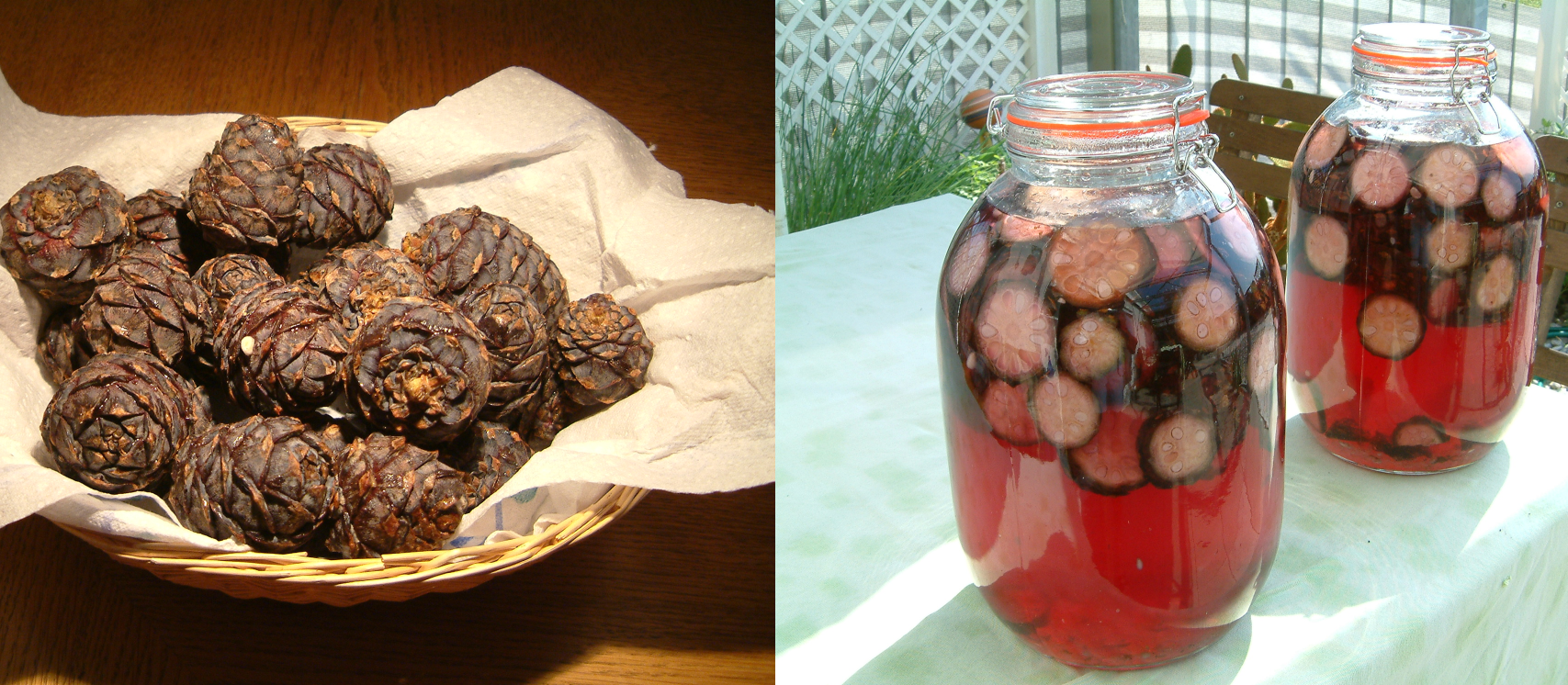 Zutaten:5l-Glas verschließbar (z.B. bei Interspar)4,5l Korn 38% (Hofer, Lidl,..) Liter kostet ca. 7-8.-4 Zirbenzapfen / Liter – also ca. 18-20 Zapfen/5Liter (ca. 1kg)
Bezugsquelle: Zirbengebiet (Winterleitenhütte, Sabathi-Hütte, Schmelz
Preis 8.-/kg / Stand 7.2015; Bezug Mitte Juli- Anfang AugustKandiszucker braun: ca. 8-10 dkg/Liter – also 40-50 dkg/4,5 LiterZubereitung:Zirbenzapfen schneiden (max. 1cm-Scheiben) – am besten mit Plastikhandschuhen - da sehr sehr klebrige Sache….Korn und Kandiszucker dazugeben, verschließen3-4 Wochen stehen lassen (wo zw. die Sonne dazukommt)Mehrmals in der Woche schütteln (damit Zucker aufgelöst wird) und zwischendurch kosten, ob Zuckergehalt OK – ggf. etwas nachzuckernDurch ein Leinentuch abseihen und in Flaschen abfüllenFERTIG – PROST! (je länger er in Flaschen dunkel lagert, desto besser)Dann noch hübsch etikettieren oder direkt beschriften (mit Glasschreiber) – PROST!Nußschnaps:Zutaten:5l-Glas verschließbar (z.B. bei Interspar)4,5l Korn 38% (Hofer, Lidl,..) Liter kostet ca. 7-8.-Ca. 30 unreife Nüsse (grün!) / 4,5 Liter Korn – also 7 Nüsse pro Liter0 dkg Zucker (80 dkg lt Internet ?)20 dkg braunen Zucker (40dkg lt. Internet)?30 dkg Kandiszucker4-6 EL HonigGehobelte Schale einer Bio-Zitrone15-20 Gewürznelken2-3 Zimtstangen5 Sternanis (10 lt. Internet)?30g frischer Ingwer25g Anis50g Fenchel35g frische MinzeZubereitung:Die grünen Nüsse zerkleinern (am Besten mit einem elektrischen Allesschneider in 3mm-Scheiben schneiden) -  dabei unbedingt Plastik-Handschuhe anziehen (Nüssen färben gewaltig!)Mit allen Zutaten vermengen und 6-8 Wochen an einen warmen, sonnigen Platz stellen (Fensterbank) und mehrmals wöchentlich gut durchschütteln und ggf. wenn gewünscht nachzuckern. Dann filtern (z.B. mit nicht weichgespülter Nylon-Strumpfhose) und in Flaschen abfüllen und bis Weihnachten im Dunkeln (Keller) nachreifen lassen.Alternative für die Damen (für 1l):Ca. 8 grüne (unreife) Nüsse1 L Ansatzkorn1 TL fein gem. Kaffee1 TL Kakao1 Prise Vanillezucker50 g brauner Zucker170 g KristallzuckerNüsse in Schalen in feine Scheiben schneiden, in Korn einlegen und 1 Monat ziehen lassen.Dann Kaffee, Kakao, Vanillezucker und Zucker beigeben und verrühren.Fest verschlossen weitere 15 Tage ziehen lassen.Dann abseihen und in Flaschen abfüllen und 3-6 Monate ruhen lassen.Dann noch hübsch etikettieren oder direkt beschriften (mit Glasschreiber) – PROST!Ingwerschnaps / LikörZutaten (für 1l):1 l Ansatzkorn 38%70 g Ingwer70 g Kandiszucker weiß1 Bio-Zitrone (unbehandelt), inkl. etwas ZitronensaftEher nicht: (250 g braunen Zucker – da wird dann ein süßer Likör draus))Ca. 2 EL HonigEv. einige Minze-BlätterZubereitung:Ingwer fein schneiden (am leichtesten geht’s mit einem elektrischen Allesschneider), Kandiszucker, Bio-Zitronenschale (Schale mit Kartoffelschäler abhobeln) und den Saft der Zitrone in die Korn-Flasche geben und verschließen.6 Wochen stehen lassen (wo zw. die Sonne dazukommt)Mehrmals in der Woche schütteln (damit Zucker aufgelöst wird) und zwischendurch kosten, ob Zuckergehalt OK – ggf. mit Honig bzw. braunen Zucker etwas nachzuckern.Durch ein Leinentuch (oder mit nicht weichgespülter Nylon-Strumpfhose) abseihen und in Flaschen abfüllen.Man kann die Früchte (Ingwer, Zitronenschalen) aber auch in der Flasche belassen.Dann noch hübsch etikettieren oder direkt beschriften (mit Glasschreiber) – PROST!Ingwer-Schnaps-Alternative ?:Zutaten:300g Ingwer3 Bio Zitronen1 l Wasser400 g Zucker0,7 l Korn (38 %)Zubereitung:Ingwer schälen, in Scheiben schneiden und mit der abgeriebenen Zitrone 10 Min im Wasser kochen. Ausgepressten Zitronensaft und den Zucker hinzufügen und eine ¾ Stunde köcheln lassen, dabei des Öfteren umrühren.Den Sud abseihen, den Korn hinzugeben – das ganze etwas abkühlen lassen und in Flaschen verfüllen.Ingwer/Kurkuma-Schnaps (Feldversuch)Zutaten (für 1/2l):1/2 l Ansatzkorn 38%20 g Ingwer20 g Kurkuma35 g Kandiszucker weiß1/2 Bio-Zitrone (unbehandelt), inkl. etwas ZitronensaftEher nicht: (250 g braunen Zucker – da wird dann ein süßer Likör draus))1 EL HonigEv. einige Minze-BlätterZubereitung:Ingwer und Kurkuma fein schneiden (am leichtesten geht’s mit einem elektrischen Allesschneider – wenn Bio-Ingwer bzw. Bio-Kurkuma genommen werden, dann erspart man sich das (mühsame) schälen dieser Wurzeln), Kandiszucker, Bio-Zitronenschale (Schale mit Kartoffelschäler abhobeln) und den Saft der Zitrone und Honig in das Ansatzgefäß geben und verschließen.6 Wochen stehen lassen (wo zw. die Sonne dazukommt)Mehrmals in der Woche schütteln (damit Zucker aufgelöst wird) und zwischendurch kosten, ob Zuckergehalt OK – ggf. mit Honig bzw. braunen Zucker etwas nachzuckern.Durch ein Leinentuch (oder mit nicht weichgespülter Nylon-Strumpfhose) abseihen und in Flaschen abfüllen.Man kann die Früchte (Ingwer, Kurkuma, Zitronenschalen) aber auch in der Flasche belassen.Dann noch hübsch etikettieren oder direkt beschriften (mit Glasschreiber) – PROST!LärchenschnapsZutaten (für 1l):1 l Ansatzkorn 38%5-10 Wipfel vom Lärchenbaum (von den kleinen Bäumen)70 g Kandiszucker weißZubereitung:Wipfel in die Korn-Flasche geben , Kandiszucker dazu und verschließen6 Wochen stehen lassen (wo zw. die Sonne dazukommt)Mehrmals in der Woche schütteln (damit Zucker aufgelöst wird) und zwischendurch kosten, ob Zuckergehalt OK – ggf. mit Honig/braunen Zucker etwas nachzuckern.Durch ein Leinentuch (oder mit nicht weichgespülter Nylon-Strumpfhose) abseihen und in kleinen Flaschen abfüllen.Man kann die Wipfl aber auch in der Flasche belassen.Dann noch hübsch etikettieren oder direkt beschriften (mit Glasschreiber) – PROST!KümmelschnapsZutaten (für 1l):1 l Ansatzkorn 38%50 g Kümmel im Ganzen (oder gemahlen/gemörsert – geht auch mit einem FITMIX); gemahlen ist er intensiver70 g Kandiszucker weiß1 Bio-Zitrone (unbehandelt)Zubereitung:Kümmel mahlen (mit etwas Korn, sonst geht’s mit dem Fitmix nicht)Kümmel und Kandiszucker in die Korn-Flasche geben und verschließen3-4 Wochen stehen lassen (wo zw. die Sonne dazukommt)Mehrmals in der Woche schütteln (damit Zucker aufgelöst wird) und zwischendurch kosten, ob Zuckergehalt OK – ggf. etwas nachzuckernDurch ein Leinentuch (oder mit nicht weichgespülter Nylon-Strumpfhose) abseihen und in Flaschen abfüllen.Dann noch hübsch etikettieren oder direkt beschriften (mit Glasschreiber) – PROST!Gesundheits/Ernährungs-Tipps:Kurkuma-Pasta:ZubereitungWasser und Kurkuma Pulver in einem Topf mischen und für ca. 5 – 10 Minuten unter ständigem Rühren bei niedriger Hitze eindicken lassen. Immer wieder etwas Wasser beigeben, falls die Konsistenz zu fest wird, die Paste sollte schön cremig, aber nicht fest sein. Topf vom Herd nehmen und das Kokosöl sowie die restlichen Gewürze einrühren. Das Kokosöl muss nicht flüssig sein, die restliche Hitze reicht aus, um es zu schmelzen.Die etwas abgekühlte Paste dann in ein Glas füllen und wenn komplett ausgekühlt dann im Kühlschrank aufbewahren, wo sie verschlossen 2 bis 4 Wochen hält.Viel Spaß beim Ausprobieren!Täglich eine Tasse (Mandelmilch/Sojamilch/Milch oder nur Wasser) erhitzen und 1 TL Kurkuma-Pasta reingeben (ggf. mit Honig versüßen) - FERTIGGesundheitsvitaminpaste, Ingwer - Zitrone - Honig Natur-Antibiotikum: Zutaten für ca. 1,7 Liter:1,5 l Apfelessig (Bio und naturtrüb)50 g Bio-Knoblauch gerieben140 g Bio Zwiebeln in kleine Würfel geschnitten35 g frische Chili/Pepperoni klein geschnitten (die schärfsten, die man finden kann)50 g frischer Bio Ingwer gerieben30 g frischer Meerrettich gerieben55 g frische Bio Kurkumawurzeln gerieben1/2 TL schwarzer Pfeffer gestoßen4 EL Bio Honig, 2 Bio Zitronen klein geschnittenZubereitung:(Am besten vorher Plastik-Handschuhe benutzen, da Kurkuma sehr färbt und Chili sehr scharf ist)Essig und alle Zutaten zusammen in ein Ansatz-Gefäß geben (am besten verwendet man ein 5l-Glas mit großer Öffnung), verschließen und dann kräftig durchschütteln.Das Glas dann zwei Wochen lang an einen kühlen (Kühlschrank) und trockenen Platz. Schüttle es während dieser Zeit mehrmals täglich. Die Wirkstoffe aus Knoblauch, Chili & Co. gehen auf diese Weise in den Essig über.Nach zwei Wochen das Substrakt in Flaschen abfüllen. Um so viel Flüssigkeit wie möglich zu gewinnen, presse den Mix im Glas so stark es geht zusammen, z. B. mit einem Löffel oder einem Stampfer. Du kannst den Mix auch in ein sauberes Baumwolltuch geben (oder mit Nylon-Feinstrumpfhose) und dieses gut ausdrücken.Der Trester kann ab sofort in sehr kleinen Mengen als Gewürz zum Kochen verwendet werden. (Ev. Mit Eiswürfelbehälter einfrieren)Die Flüssigkeit hingegen ist dein neues, selbst gemachtes natürliches Antibiotikum. Es muss nicht im Kühlschrank aufbewahrt werden und hält dennoch sehr lange.Siehe hier mein Video zum gesunden Apfelessig- Honig-Getränk: https://www.youtube.com/watch?v=Rxo8f...Anstelle dieses Getränkes könnte man nun täglich dieses Antibiotikum in ein Glas lauwarmes Wasser geben, es, wenn man möchte, auch mit Honig würzen und dann frühmorgens auf leeren Magen eine halbe Stunde vor dem Frühstück trinken. Es würde der Gesundheit noch um ein Vielfaches zuträglicher sein!Täglich einen EL einnehmen bzw. später ein Stamperl (ca. 30ml)(bei akuten Problemen 4-5 x tgl. ein StamperlVorteile/Nutzen:antibakteriellantiviralStärkung ImmunsystemEntzündungshemmend und beseitigt Infektionen, verstärkt die Durchblutung, verhindert Demenz und Krebs (Ingwer, Kurkuma)cholesterinsenkend und reguliert Blutdruck (Apfelessig)Nutzen für die Gesundheit:Knoblauch ist ein starkes Antibiotikum mit einem breiten Spektrum von gesundheitlichen Vorteilen. Im Gegensatz zu chemischen Antibiotika, die Millionen von nützlichen Bakterien töten, die Ihr Körper braucht, ist sein einziges Ziel Bakterien und Mikroorganismen. Knoblauch fördert und erhöht auch das Niveau der gesunden Bakterien. Es ist ein starkes Antipilzmittel und zerstört jedes Antigen, Pathogen, und schädliche krankheitsverursachende Mikroorganismen.Die Zwiebel ist nächste Verwandte des Knoblauchs und sie hat eine ähnliche, aber mildere Wirkung. Gemeinsam erschaffen sie ein starkes Kampf-Duo.Meerrettich (Kren) ist ein wirksames Kraut, effizient für Nasennebenhöhlen und die Lunge. Es öffnet die Nasennebenhöhlen-Kanäle und verbessert die Durchblutung, wo im Allgemeinen Schnupfen und Grippe üblicherweise anfangen, wie die meisten Ärzte zugeben würden.Ingwer hat starke entzündungshemmende Eigenschaften, und es ist ein starkes Stimulans für die Durchblutung.Chilischoten sind die stärksten Stimulatoren für den Blutkreislauf. Sie senden gerade ihre antibiotischen Eigenschaften, um die Krankheit zu bekämpfen dahin, wo sie am meisten gebraucht werden.Kurkuma ist das perfekte Gewürz, es beseitigt Infektionen und reduziert Entzündungen. Es blockiert die Entstehung von Krebs und verhindert Demenz. Es ist besonders nützlich für diejenigen, die mit Gelenkschmerzen zu kämpfen haben.Apfelessig wird aus frischen und reifen Äpfeln gemacht, die später fermentiert werden und strenge Verfahren durchlaufen, um das Endprodukt zu erhalten. Apfelessig enthält Pektin, eine Faser, die schlechtes Cholesterin senkt und den Blutdruck reguliert.Gesundheitsexperten sind sich einig, dass die Menschen mehr Kalzium brauchen, wenn sie älter werden. Essig hilft bei der Extraktion von Kalzium aus den Nahrungsmitteln, was den Prozess zur Aufrechterhaltung der Knochenfestigkeit unterstützt. Kaliummangel verursacht eine Vielzahl von Problemen wie Haarausfall, brüchige Nägel und Zähne, Nasennebenhöhlen-Entzündung und eine laufende Nase.Ingwer-Wasser:Zubereitung:2 l Wasser erhitzen1 Knolle Ingwer schälen und in feine Scheiben schneiden und ins Wasser geben und ca. 20 min köcheln lassenDann auf Raum-Temperatur abkühlen lassen.1/2 (1) Zitrone beigebenGgf. mit Honig etwas süßenFERTIG ist der Drink - das alles tagsüber trinkenAlternative (schnelle/komfortable) Zubereitung:200ml Ingwer-Konzentrat sowie Zitronen-Konzentrat kaufen (BIO!) - z.B. SPAR und mit Wasser verdünnen.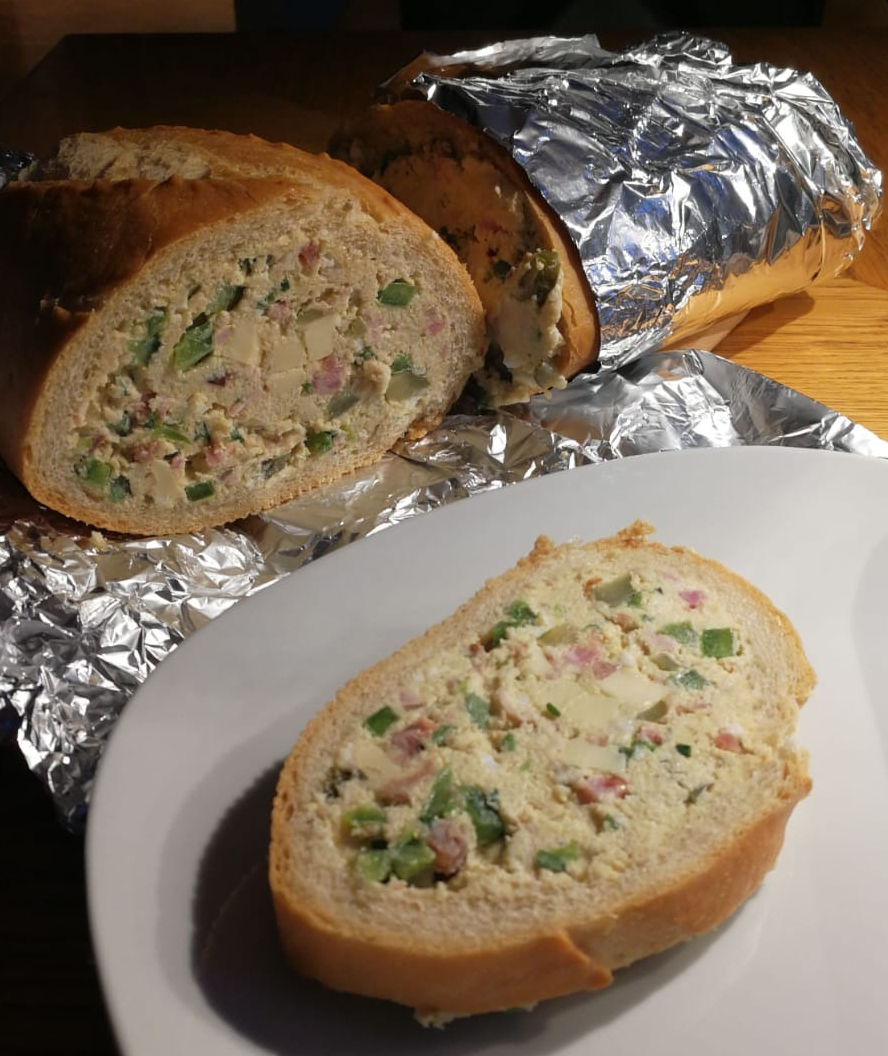 Zutaten:1 weißer Wecken100 gr.  Butter100 gr. Gouda150 gr. Selchfleisch oder Schinken oder pikante Wurst100 gr. Speckwürfel2 hartgekochte Eier3-5 EL Mayonnaise2 EL Senf200 gr. Frischkäse / creme fraiche / Topfen5 Essigurkerl mit 2 EL Essigwassergrüner Paprika2 SardellenBund Schnittlauch (Petersilie) gehackt1 TL Salz,  Pfeffer  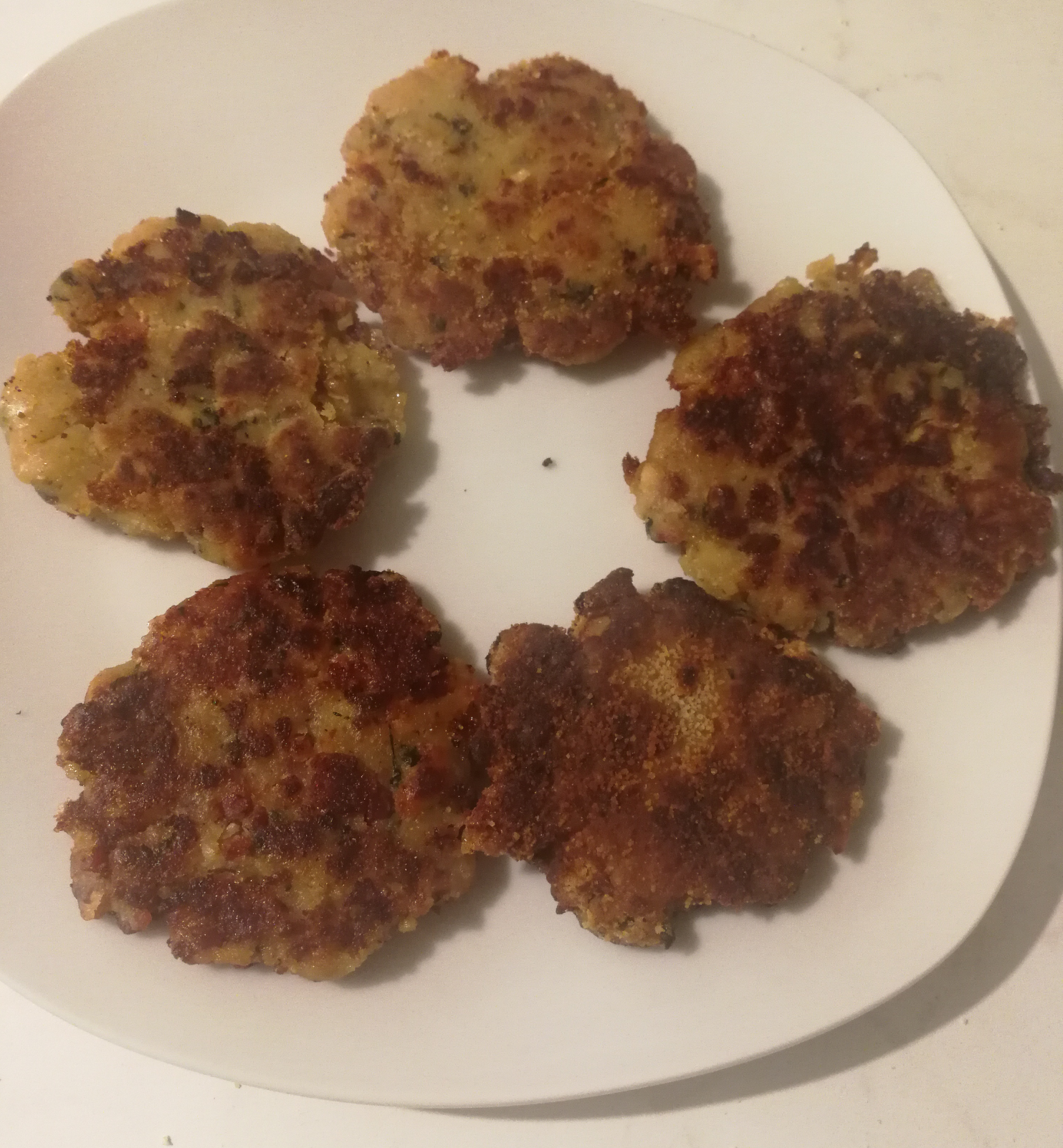 Zutaten:¼ kg Knödelbrot1/8 l Milch3 Eier1 kleine Zwiebel1-2 Knoblauchzehen¼ kg Graukäse oder Bergkäse (Pinzgauer Bierkäse)(optional: 200/250 gr gewürfelten Speck)ÖL, Butter/Butterschmalz/Rapsöl1 Bd Petersilie  Salz, PfefferMehl BröselMittlere PortionGrosse Portion500 g Roggenmehl1000 g Roggenmehl1 El Salz2 El Salz10 g Germ/Hefe20 g Germ/Hefe260-280 ml Wasser520-560 ml WasserFür den Belag:250 g Geräuchertes (Speck)500 g Geräuchertes (Speck)2 Becher Schmand 24 %(250g Sauerrahm, 200g Creme fraiche)3 Becher Schmand 24 %(250g Sauerrahm, 400g Creme fraiche, 1 Zwiebel (junger Z.),1Bd. Schnittlauch2 Zwiebel (junger Z.),2Bd. SchnittlauchGrosse PortionMittlere PortionKleine Portion600 g Puderzucker (Staubzucker)300 g Puderzucker (Staubzucker)200 g Puderzucker (Staubzucker)750g Roggenmehl375 g Roggenmehl250 g Roggenmehl750 g Weizenmehl375 g Weizenmehl250 g Weizenmehl50 g Lebkuchengewürz25 g Lebkuchengewürz17 g Lebkuchengewürz1 EL Natron1/2 EL Natron1/3 EL Natron30 g Zimt15 g Zimt10 g Zimt500 g Honig,
8 Eier (rund 480g).250 g Honig,
4 Eier (rund 240g).170 g Honig,
2-3 Eier (rund 160g).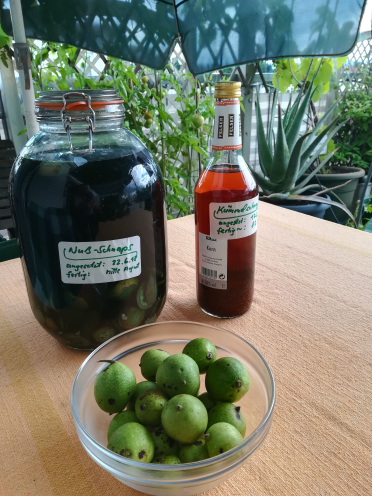 Vorgeschichte:Ernte der Nüsse: Wenn noch grün vzw. am 24.6. (Johannistag) – hängt aber natürlich von Jahr zu Jahr von der Witterung/Reifungsgrad ab! (zw. 20.6 und 10.7)Faustregel: Man sollte die Nuss noch mit einer Stricknadel durchstechen können.
Bezugsquelle: Jeder Nußbaum ! Zutaten:3 EL Kurkuma PulverWasser1 TL schwarzen gemahlenen Pfeffer (ev. schon beim Kurkuma-Pulver dabei)1 TL Ingwerpulver1 TL gemahlener Zimt1 TL Muskat2 EL Kokosöl (oder Butterschmalz)Optional:1 TL gemahlener Koriander,1 TL gemahlener Kardamom, 1 TL Vanillepulver 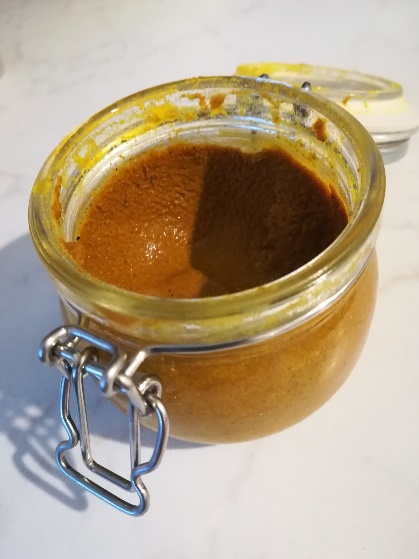 Zutaten und Zubereitung:100gr. Ingwer, schälen und in Scheiben schneiden3 Biozitronen (ca. 400gr) in grobe Scheiben schneiden und halbieren, dann viertelnAlles im FITMIX/Pürierstab zerkleinern (etwas Wasser beigeben, sonst funktioniert das Zerkleinern nicht so gut) es entsteht dann ein MusDann ca. 250gr Honig mit Löffel einrührenIn ein Glas abfüllen, dann 2-3 Tage im Kühlschrank ziehen lassenFERTIG ist die PastaVor dem Frühstück 1 EL direkt einnehmen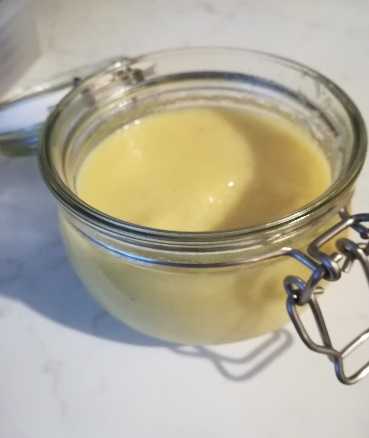 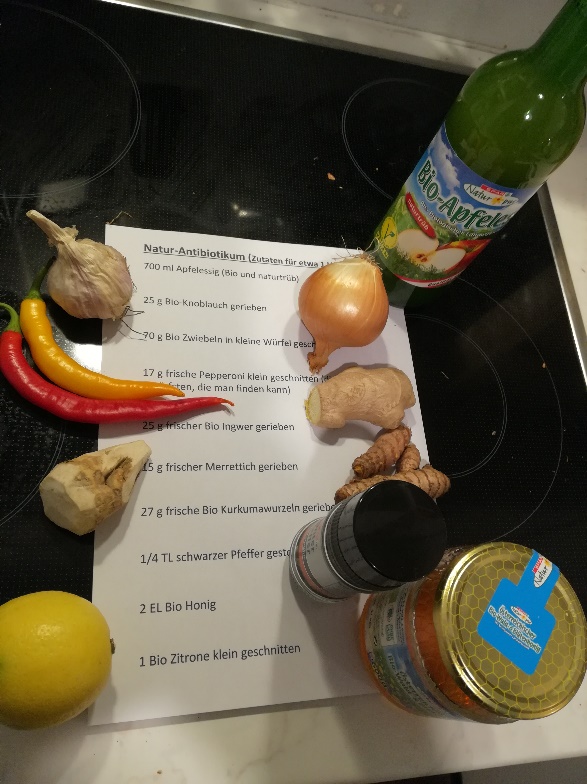 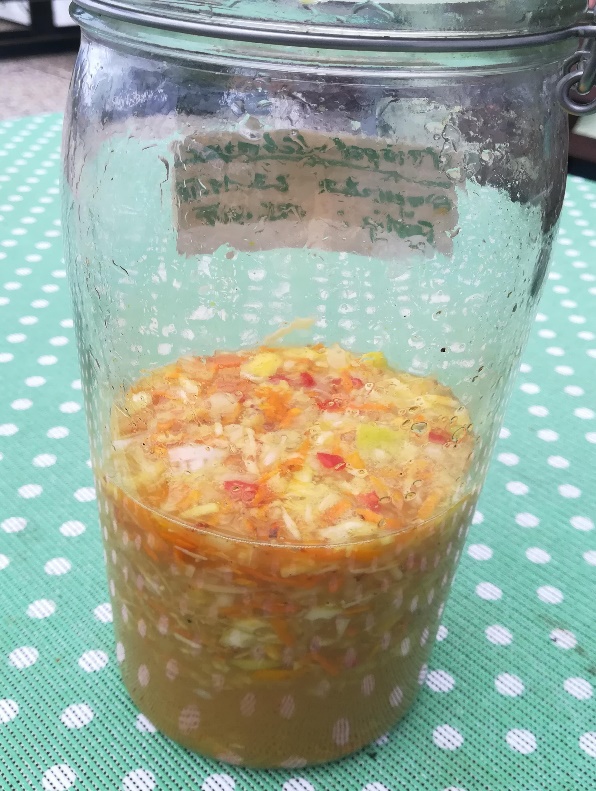 